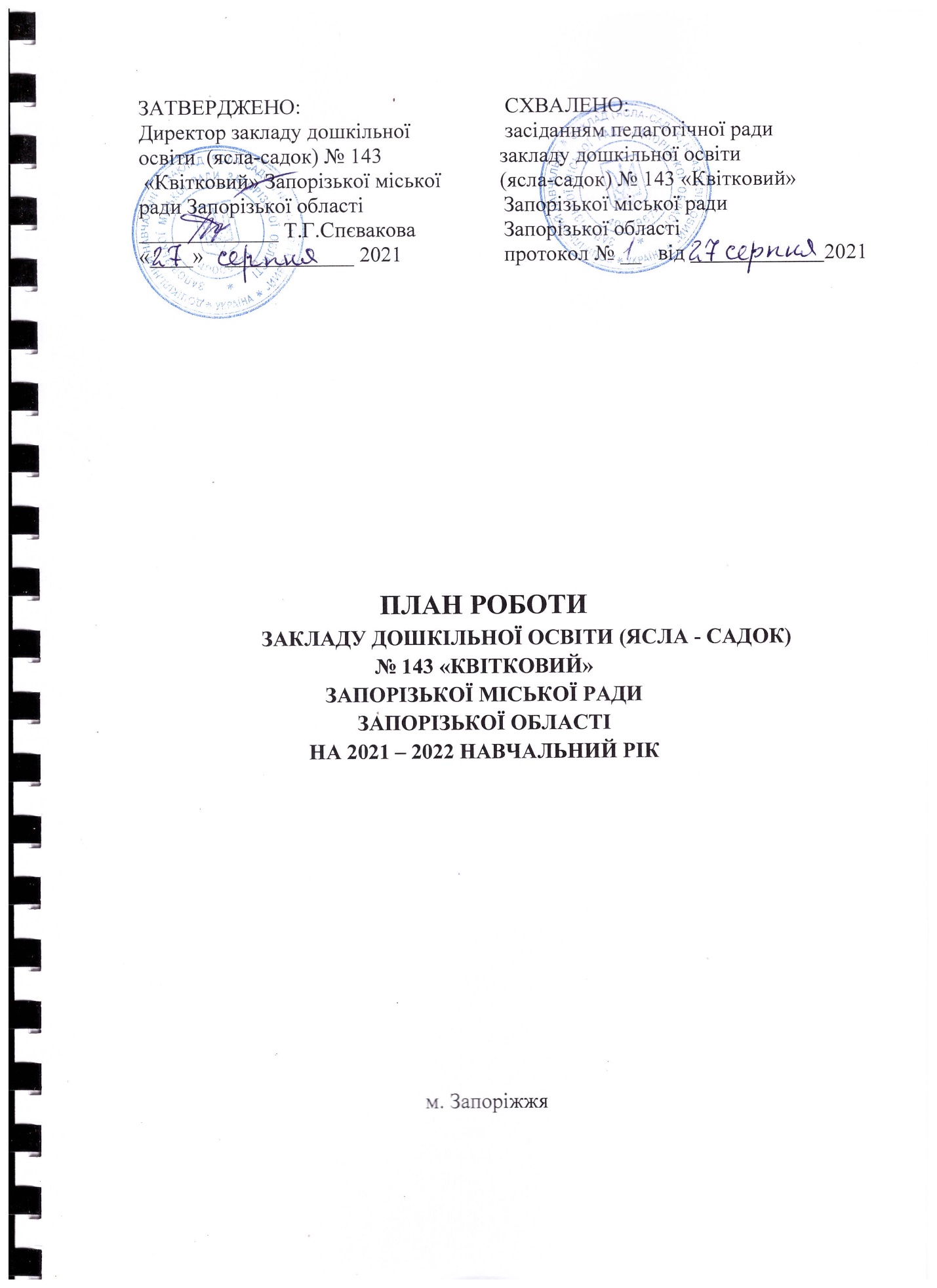 ЗМІСТ1.    Аналіз роботи……………………..…………..………………………... 41.1. Інформаційна довідка про заклад дошкільної освіти……..…………...4 1.2.  Результативність роботи………………………………………………..62.    Завдання на 2020-2021 навчальний рік.…………………………….21      3.    Методична робота з кадрами……………………………………...…22                3.1. Педагогічні ради.………………………………………………………..22   3.2. Підвищення педагогічної майстерності.………………………………243.3. Самоосвіта .……. ……………………………………………………….283.4. Курсова перепідготовка.………………………………………………..293.5. Атестація педагогічних працівників.…………………………………..303.6. Діагностика педагогів…………………………………………………..304.    Вивчення стану організації життєдіяльності дітей.……..………...315.   Організаційно – педагогічна робота…………………………………385.1. Організація освітнього процесу………………………………………. 385.2. Вивчення рівня сформованості життєвої компетенції вихованців        щодо  виконання вимог програми....…………………………………..385.3. Заходи з реалізації вимог мовного законодавства……………………395.4. Соціальний захист дітей………………………………………………..415.5. Зв’язок зі школою.……………………………………………………....425.6. Інформатизація освітнього процесу…………………………………...445.7. Робота з батьківською громадськістю.………………………………...445.8. Робота з суспільними організаціями…………………………………..486.    Робота методичного кабінету………………………………………...516.1. Вивчення, узагальнення та поширення педагогічного досвіду ……..516.2. Оснащення методичного кабінету……………………………………..517.    Адміністративно – господарська діяльність ………………………537.1. Створення розвивального життєвого простору дитини……………...537.2. Охорона праці та забезпечення безпеки життєдіяльності……………547.2.1. Заходи щодо виконання закону України «Про охорону праці»…...557.2.2. Забезпечення протипожежної  безпеки…..……………………….....577.2.3. Заходи щодо виконання закону України «Про дорожній рух»…….587.2.4. Заходи щодо попередження невиробничого травматизму………....597.2.5. Заходи щодо виконання закону України «Про забезпечення          санітарного благополуччя населення»………………………………607.3.  Медико – профілактична робота……………………………………....617.4. Організація харчування………………………………………………...658.   План проведення свят, розваг, театральних дійств, масових      заходів з фізичного виховання...……………………………………...679. Психологічне забезпечення освітньо – виховного процесу.………..74 Додатки…...………………………………………………………………….85      Додаток 1. Виробничі наради.…………………………………………..85     Додаток 2. Заходи щодо зміцнення здоров´я дітей в ЗДО ………….86     Додаток 3. Заходи щодо забезпечення дотримання санітарного     законодавства та проведення оздоровчих заходів.………..87     Додаток  4. Заходи щодо роботи з дітьми, які не охоплені                          дошкільною освітою на 2020 – 2021 н.р.………………….90     Додаток 5. Заходи щодо створення умов для виконання вимог                          Санітарного регламенту та забезпечення контролю                          за його  дотриманням..……………………………………...91           Додаток 6. Робочий навчальний план …………………………………..96                                       Додаток 7. Тижневий розподіл занять на 2020 - 2021 н. р.....…..……...99                                АНАЛІЗ РОБОТИ 1.1. Інформаційна довідка  про дошкільний навчальний заклад     Дошкільний навчальний заклад (ясла-садок) № 143 «Квітковий»  – комунальний заклад дошкільної освіти Запорізької міської ради Запорізької області для дітей віком від 2 до 6 років, у складі якого функціонують групи загального розвитку.       Юридична адреса закладу дошкільної освіти:  69081, м. Запоріжжя, вул. Памірська, 93, телефон: 286-24-56.      В 2020-2021 навчальному році в дошкільному закладі функціонувало 5 груп – дві групи раннього віку, три групи  дошкільного віку.      Дошкільний заклад працює за п’ятиденним робочим тижнем.  П’ять груп функціонують у 12-годинному режимі.      Плановий контингент – 112 дітей. Наповнюваність груп дітьми складає - групи раннього віку – 29 дітей, групи дошкільного віку – 92 дитини.      Для забезпечення навчально-виховного процесу у дошкільному закладі створені належні умови: обладнано 5 групових приміщень, музична зала.       Мова навчання і виховання – українська. Зміст освітнього процесу в дошкільному закладі визначається Базовим компонентом дошкільної освіти (нова редакція), програмою розвитку дитини дошкільного віку «Українське дошкілля», рекомендовано Міністерством освіти і науки  України від 23.05.2017 №1/11 -4988, О.І. Білан О.І., за заг. ред. О.В. Низьковська.      Матеріально-технічна база дошкільного закладу у задовільному стані.      Соціальний стан сімей: всього  – 114 сімей, повних – 97, неповних – 17, дітей з багатодітних сімей - 12 дітей, з малозабезпечених сімей – 6 дітей, з сімей учасників АТО – 4 дитина.   Кадрове   забезпечення    дошкільного закладу:  завідувач, вихователь-методист,  вихователі - 10, музичний керівник - 1.   Педагогічна освіта та професійна підготовленість педагогічних працівників дозволяє надавати освітні, оздоровчі послуги на достатньому рівні. Дошкільний навчальний заклад в своїй діяльності керується:1. Законом України «Про освіту».2. Законом України «Про дошкільну освіту».3. Базовим компонентом дошкільної освіти(нова редакція).4. Положенням про дошкільний навчальний заклад, затвердженим постановою  Кабінету  Міністрів України від 12.03.2003 р. № 305.5. Примірною інструкцією з діловодства у дошкільному навчальному закладі, затверджена наказом МОН, молоді та спорту України від 01.10.2012 № 1059.6. Наказом МОН від 20.04.2015 №446 «Про затвердження гранично допустимого навчального навантаження на дитину у дошкільних навчальних закладах різних типів та форм власності».7.Концепції національно-патріотичного виховання дітей та молоді (затверджено наказом МОН України від 16.06.2015 № 641).8.Санітарний регламент для дошкільних навчальних закладів, затверджений наказом Міністерства охорони здоров'я України від 24.03.2016 № 234, зареєстрований у Міністерстві юстиції України 14 квітня 2016 р. за № 563/28693. 9.Наказ ДСЯОУ № 01-11/71 від 30.11.2020 «Про затвердження Методичних рекомендацій з питань формування внутрішньої системи забезпечення якості освіти у закладах дошкільної освіти»10. Інструктивно-методичними листами:- Лист МОН України від 02.09.2016 № 1/9-456 «Щодо організації фізкультурно-оздоровчої роботи у дошкільних навчальних закладах»;-   Лист МОН України від 02.09.2016 № 1/9-454 «Щодо організації роботи з музичного виховання дітей у дошкільних навчальних закладах»;-  Лист МОН України від  25.05.2011 №1/9-389 «Про дотримання порядку прийому дитини до ДНЗ»;-  Лист МОН України від 16.03.12 №1/9-198  «Щодо організації роботи в дошкільних навчальних закладах у літній період»;                                                                                      -  Лист МОН України від 21.07.2011 №1/9-552 «Щодо  терміну перебування дітей, які досягли 6-річного віку, у ДНЗ»;  - Лист МОН від 08.05.2015 № 119-236  «Про надання пільг дітям з багатодітних сімей»;-  Лист МОН № 1/9-396 від 25.07.2016 р. «Про організацію національно-   патріотичного виховання у дошкільних навчальних закладах»-   Лист МОН України від 12.10.2015 № 1/9-487 «Щодо організації діяльності інклюзивних груп у дошкільних навчальних закладах» (інструктивно-методичні рекомендації);-  Лист МОН України від 11.10.2017 № 1/9 – 546  «Щодо організації взаємодії закладів дошкільної освіти з батьками вихованців»;-  Лист МОН України від 15.06.2018 №1/9 – 392 «Щодо відрахування вихованців закладів дошкільної освіти»;- Лист МОН України від 19.04.2018 №1/9 - 249 «Щодо забезпечення  наступності дошкільної та початкової освіти»;- Лист МОН України від 16.03.2020 № 406 «Про організаційні заходи для запобігання поширенню корона вірусу СОVID-19»;- Лист МОН України від 19.04.2018 №1/9 - 249 «Щодо забезпечення  наступності дошкільної та початкової освіти»;- Постанова Головного державного санітарного лікаря України від 30.07.2020 № 42 «Про затвердження тимчасових рекомендацій щодо організації протиепідемічних заходів у закладах освіти в період карантину в зв’язку з поширенням корона вірусної хвороби СОVID-19»;- Лист МОН України від 16.03.2020 № 406 «Про організаційні заходи для запобігання поширенню корона вірусу СОVID-19»- Лист МОН України від 10.08.2021 № 1/9-406 «Щодо окремих питань діяльності закладів дошкільної освіти у 2021/2022 навчальному  році Організація методичної роботи з кадрами та її структура будується на основі інструктивно-методичних листів Міністерства освіти і науки  України та наказу Департаменту освіти і науки управління освіти і науки Запорізької міської ради. В минулому навчальному році колектив спрямував свої зусилля на вирішення головних річних завдань:1. Формування екологічної культури дошкільників, інтелектуальних здібностей, пізнавальний інтерес, творчу ініціативу у дітей дошкільного віку через пошуково-дослідницьку діяльність.2. Підвищення професійної майстерності педагогічних кадрів, орієнтованих на застосування нових педагогічних та інформаційних технологій з метою розвитку індивідуальних здібностей і творчого потенціалу кожної дитини через театральну діяльність. 3. Вдосконалення роботи з морально - патріотичного виховання дітей через залучення до історії та культури рідного краю.1.2. Результативність роботи        Успішній реалізації напрямків роботи методичної служби сприяло:   1. Поєднання науково – методичних розробок з педагогічною практикою.   2. Створення умов щодо підвищення професійного рівня вихователів.       Підвищення професійного рівня педагогів згідно річного плану на 2020-2021 навчальний рік, здійснювали за допомогою семінарів, семінарів – практикумів, індивідуальних та групових консультацій, колективних переглядів.       Сплановані методичні заходи спрямовувалися на реалізацію річних завдань, через індивідуальні та колективні форми роботи з педагогами. Педагогічний колектив закладу постійно працював над створенням єдиного  методичного простору з впровадженням сучасних технологій в освітньому процесі.       Методична робота була спрямована на підвищення  теоретичного та практичного рівня педагогів з реалізації річних завдань дошкільного навчального закладу, виконання вимог програми, за якою працює дошкільний навчальний заклад.             Один з головних аспектів методичної роботи дошкільного закладу спрямований на вивчення та впровадження в практику роботи новітніх теоретичних розробок, позитивного досвіду, сучасних педагогічних технологій. Методичний кабінет дошкільного навчального закладу діє у відповідності з Примірним  положенням про методичний кабінет закладу дошкільної освіти, затвердженим  наказом Міністерства освіти і науки України від 16.04.2018 № 372.        Методична робота була спрямована на підвищення соціально-психологічної та педагогічної культури педагогів, удосконалення їхніх знань, умінь та навичок, надання педагогам практичної допомоги, забезпечення самоосвіти та творчого зростання.      У методичному кабінеті закладу створено підбір методичних матеріалів, націлених на якісну реалізацію Базового компонента дошкільної освіти у всіх вікових групах, який збагачується і поповнюється новими матеріалами: педагогічна  література, періодичні видання, розробки сценаріїв, конспектів занять. Тематичний підбір сприяє якісному впровадженню вихователями Базового компоненту дошкільної освіти в роботу.    Протягом навчального року було проведено 4 педради на яких вирішувались питання річного плану роботи закладу, пріоритетні завдання, план методичної роботи; формування духовно-моральної культури українського народу; підготовка дітей до школи спільно з ДНЗ, сім’єю та школою; підведення підсумків за минулий навчальний рік. Дієвість роботи педагогічної ради забезпечувалась за рахунок проведення її в інтерактивних формах, активної участі вихователів у підготовчій роботі, співробітництву.        Річне завдання «Формування екологічної культури дошкільників, інтелектуальних здібностей, пізнавальний інтерес, творчу ініціативу у дітей дошкільного віку через пошуково-дослідницьку діяльність» реалізовувалось через такі види роботи з вихователями: педагогічна рада «Розвиток пізнавально-дослідницької діяльності дошкільнят через організацію дитячого експериментування». Були розглянуті питання  щодо  дитячого   експериментування, як  особливої форми пошукової діяльності дошкільнят, в якій проявляється власна активність дітей, спрямована на одержання нових відомостей і нових знань. Семінар: «Експериментування - одна з форм розвитку пізнавально -  дослідницької діяльності дошкільнят» вихователі познайомились з    особливостями  дитячого експериментування та методичними  вимогами до підготовки та проведення експериментів. Проведені консультація для  педагогів: «Експерименти в дитячому саду зі старшими дошкільнятами», «Формування природничої компетенції дошкільників». Опрацьовано  літературу з дослідницько – експериментальної діяльності дітей дошкільного віку: «Мандруємо екологічною стежинкою» (С.Ю. Павлюк), «Екологічне виховання в ДНЗ» (К.С. Трембак). Зроблено добірку матеріалів  «Досліди та експерименти з водою», «Досліди з піском», «Веселі досліди для дітей».Ці заходи були ефективною формою для підвищення теоретичних знань педагогів з пошуково-дослідницької діяльність дітей дошкільного віку.         Педагогами закладу створено всі необхідні умови для розвитку дослідницько - експериментальної діяльності  дітей. Вихователі розробили картотеки експериментів.  У групах створено центри пошуково-дослідницької діяльності, в яких зібрано матеріали для експериментування.       У жовтні  здійснювався тематичний контроль групи № 1,  з експериментально – дослідницької діяльності. В процесі вивчення даного питання встановлено, що вихователями групи проводиться планомірна робота з організації експериментально – дослідницької  діяльності. Протягом навчального року здійснено колективні перегляди, які сприяли знайомству педагогів з методами та прийомами по організації експериментально – дослідницької  діяльності..       Результати поглибленої роботи з експериментально – дослідницької  діяльності,  які проводилась в системі, згідно плану такі: педагоги розширили свої знання з експериментально – дослідницької  діяльності;зробили  центри з пошуково-дослідницької діяльності, в яких зібрано матеріали для експериментування;підібрали добірки консультативного матеріалу та порад для батьків щодо організації експериментальної діяльності в домашніх умовах;у дітей розвинувся інтерес до експериментування;  в ході експериментально-дослідницької діяльності діти отримали змогу застосувати знання з різних галузей на практиці, відчути впевненість у собі, успішність, розвинути самостійність.Резервом в роботі є:  вдосконалення теоретичних знань, практичних вмінь педагогів, особливо молодих спеціалістів, з експериментально – дослідницької  діяльності; - подальше вдосконалення індивідуальної роботи з дітьми  на роз’яснення та закріплення нового матеріалу, здійснення індивідуально-диференційованої роботи; - поповнення банку  конспектів занять з  експериментально – дослідницької  діяльності;-  більше уваги приділяти використанню проблемно – пошукових ситуацій, формуванню доказового мислення у дітей, індивідуально формувати знання про природні багатства нашої країни, корисні копалини, місцезнаходження  мінеральних джерел, ріки України, про природоохоронну діяльність (заповідники, Червону книгу України).       Річне завдання: «Підвищення професійної майстерності педагогічних кадрів, орієнтованих на застосування нових педагогічних та інформаційних технологій з метою розвитку індивідуальних здібностей і творчого потенціалу кожної дитини через театральну діяльність» реалізовувалось через такі види роботи з вихователями: педагогічна рада  ««Театралізована діяльність в сучасному ДНЗ»», було розглянуто значення і специфіка театрального мистецтва, особливості розвитку театральної діяльності дітей дошкільного віку. Семінар: «Театралізована  діяльність дітей дошкільного віку». Проведена консультація для  педагогів: «Театралізована діяльність як засіб розвитку творчої обдарованості дітей дошкільного віку». Ці заходи були ефективною формою для підвищення теоретичних знань педагогів з театралізованої діяльності дітей дошкільного віку.         В лютому  здійснювався тематичний контроль групи № 5  з театралізованої діяльності. В процесі вивчення даного питання встановлено, що вихователями групи проводиться планомірна робота щодо організації театральної діяльності. Протягом навчального року здійснено колективні перегляди, які сприяли знайомству педагогів з методами та прийомами організації  театральної діяльності.       Результати поглибленої роботи з театралізованої діяльності,  які проводилась в системі, згідно плану такі: педагоги розширили свої знання з театралізованої діяльності;поповнили атрибутами театралізовані центри;розробили добірку занять по впровадженню гри-драматизації та театралізованої діяльності.          Резервом в роботі є:вдосконалення теоретичних знань, практичних вмінь педагогів, особливо молодих спеціалістів, з театралізованої діяльності;  - поповнення театралізованих центрів різними видами театру.      Для забезпечення умов реалізації  річного завдання: «Вдосконалення роботи з морально - патріотичного виховання дітей через залучення до історії та культури рідного краю», було забезпечено послідовну роботу,  визначено пріоритетні напрями роботи колективу, затверджено заходи щодо вдосконалення  роботи  з морально – патріотичного виховання.  Виконання поставленого завдання з морально - патріотичного виховання дошкільників здійснювалося в закладі комплексно – через навчальний процес, виховну роботу, краєзнавчу роботу, співпрацю з родиною.        На вирішення річного завдання та з метою підвищення теоретичного та практичного рівня педагогів методичною службою закладу була організована та проведена педагогічна рада «Виховання дошкільників на основі цінностей українського народу».     На семінарі  «Формування почуття патріотизму у дітей через ознайомлення з традиціями та побутом  українського народу»,  вихователі ознайомилися як впливає  фольклор на формування особистості дитини. В квітні   здійснювався тематичний контроль групи № 1,   щодо організації роботи з морально-патріотичне виховання. Результати контролю показали, що вихователями проводиться систематична робота з морально-патріотичного виховання.Результатом роботи з цього питання є:•	педагоги розширили свої знання з основ морально-етичного виховання; •	вихователі вдосконалили власний рівень української мови;•	розроблено презентації для педагогів:     - «Виховання у дітей морально – етичних норм»;     - «Духовно – моральне виховання»; •	поповнено картотеку з морально патріотичного виховання;Проте, резервами в роботі залишаються наступні питання:-  продовження поглибленої роботи щодо  формування національної свідомості дошкільників;- потребує уваги робота щодо педагогічної освіти батьків з питань патріотичного виховання.              Протягом року проведені консультації для вихователів: «Як методично правильно організувати самостійну діяльність дошкільників», «20 правил успішного педагога», « Нетрадиційні підходи до ліплення в умовах ДНЗ». Завдяки цим видам методичної роботи вихователі змогли творчо підходити до навчально-виховної роботи.       З метою підвищення професійної майстерності педагогів проводились колективні  перегляди навчально - виховних заходів, а перегляд заняття з пошуково – дослідницької діяльності група №1, розваги у старшій групі № 2  «Від Різдва до Водохреща»,  гри драматизації в групах № 3,4,5,   заняття з морально - патріотичного виховання на тему: «Традиції України» старша група № 2,  вечори розваг, ранки, спортивні свята, загальні батьківські збори, тощо.         Після перегляду кожного заходу проходили обміни практичним досвідом роботи, де визначалися результативні моменти та з’ясувалися шляхи подолання недоліків.     Впровадження в систему роботи цікавих форм методичної роботи сприяло зростанню фахової майстерності педагогів. Результатом набутих професійних знань було проведення з вихованцями цікавих занять, свят, розваг, змістовних консультацій з батьками, розробка дидактичного матеріалу.Педагоги проаналізували форми роботи з питань підвищення професійної майстерності. Найбільш ефективними для вихователів стали: педагогічні читання, колективні перегляди занять та заходів, педради, проблемний семінар, методичні об’єднання.  Таким чином, колективні перегляди та семінари серед педагогів, вважаються найбільш ефективною формою професійного навчання.Більшість педагогів мають  високий творчий потенціал: 36 % педагогів мають вищу освіту, 9% (1 педагог) – незакінчену вищу освіту, інші – середню спеціальну - 55 % педагогів. За результатами атестації, мають відповідні категорії, з них: 16 % - першу, 20 % - другу категорію, 13 % - категорію «спеціаліст»,  8 % - тарифний розряд (11),  35 % - тарифний розряд (10), 8 % - тарифний розряд (9).  Педагоги  закладу приймали участь в онлайн засіданнях районного методичного об’єднання для вихователів Шевченківського району. Для слухачів методичного об’єднання «Гра дитини» було проведено онлайн показ вихователем старшої групи Назаренко О.О. квест - гру  «На допомогу капітану Флінту». Заняття на районних методичних об’єднаннях вихователів ДНЗ (в рамках роботи РМЦ) систематизували знання вихователів, підвищили кваліфікацію, майстерність педагогів. В  рамках методичної роботи організовувалась участь педпрацівників та вихованців у внутрішньо садових та районних, міських,  заходах (Місячники, Тижні, Дні Здоров’я, безпеки життєдіяльності, ЦО (ЦЗ), конкурсах, виставках, семінарах). Протягом навчального року педагогічний колектив дошкільного навчального закладу брав активну участь у конкурсах:Протягом навчального року педагогічний колектив дошкільного навчального закладу брав участь у конкурсах:- музичний - керівник Сагайдак Ольга Василівна в районному етапі Міжрегіонального фестивалю ораторського мистецтва «Заговори, щоб я тебе побачив»;- музичний - керівник Сагайдак Ольга Василівна в обласному фестивалі «Технологічний парк художньо-педагогічних ідей»;- музичний - керівник Сагайдак Ольга Василівна в районному конкурсі художньої творчості «Таланти ЗДО Шевченківського району»;- вихователь  Назаренко О.О. в обласному  конкурсі-виставці «Берегиня роду українського» , зайняла перше місце;- вихователь  Есенова С.М. в обласному  конкурсі-виставці «Берегиня роду українського» , зайняла перше місце.- вихователь  Назаренко О.О., приймали участь у конкурсі дитячих малюнків та плакатів на тему « ДСНС – очима дітей».Значна увага приділялась самоосвіті педагогів, яка базується на вивченні теоретичних аспектів, методичних прийомів. Річним планом були визначені обов’язкові теми для самостійного вивчення, які розглядалися в методичній роботі ЗДО  упродовж навчального  року і спрямовані на самовдосконалення професійної майстерності вихователів в організації освітнього процесу, вирішенні річних завдань.      Резервом в роботі з питань самоосвіти є подальше урізноманітнення тематики, найбільш поглиблене вивчення теоретичних проблем, їх узагальнення та доцільне використання в роботі.  Проведена робота сприяла раціональному втіленню інноваційних педагогічних та здоров’язберігаючих технологій.   З метою підвищення фахового рівня молодих і знов прибулих вихователів було продовжено роботу з молодими вихователями. З педагогами розглядалися питання щодо організації та планування освітнього процесу, вивчення і впровадження ними в практику роботи досвіду дошкільного закладу з пріоритетних напрямків, використання інтерактивних методів в практиці. Результативною формою підвищення фахового рівня було наставництво, яке спрямовано на набуття практичного досвіду та позитивну адаптацію знов прибулих педагогів; індивідуальні консультації, відвідування занять у педагогів закладу; спільні розробки календарних планів, конспектів занять.Успішній реалізації поставлених завдань сприяло поєднання науково-методичних розробок з педагогічною практикою. Використання інтерактивних форм методичного навчання, аналіз та самоаналіз педагогічної  роботи, надання адресної методичної допомоги сприяло підвищенню аналітичної діяльності вихователів, їх професійної компетентності у володінні різноманітними методами і прийомами роботи з дітьми.       Аналіз методичної роботи дошкільного закладу свідчить, що колектив вихователів збагатився педагогічними знаннями, які допоможуть на практиці систематизувати роботу з виховання та навчання дітей дошкільного віку; підвищилась професійна майстерність, ініціатива та творчість педагогів.         В цілому, організацію методичної роботи в дошкільному закладі можна вважати задовільною. Аналіз анкетування педагогів з питань оцінки методичної роботи та вивчення пропозицій щодо її покращення свідчить про задоволення професійних потреб педагогів у фаховому рості.          Резервом діяльності в галузі підвищення професійної компетентності педагогів є підвищення рівня самоосвіти, які працюють в умовах наступності, формування вмінь враховувати індивідуальну історію життя дитини, її враження, світосприймання, права дитини при побудові розвивального середовища та навчально-виховного процесу, вмінь  зорієнтувати будь-який навчальний предмет на розвиток особистості дитини, навчати дітей на основі принципу науковості.           Перспективою в реалізації завдань методичної роботи є:-	вдосконалення професійної майстерності педагогів у використанні в освітньо-виховному процесі  адаптивних педагогічних технологій, які оптимізують процес та забезпечують його сталий розвиток, на локальному рівні.-   спрямування методичного супроводу на формування стійкої мотивації педагогів до самоосвітньої та творчої діяльності  в умовах оновленого змісту та реалізації особистісно-орієнтованої моделі дошкільної освіти.          Результати діагностики розвитку вихованців закладу за минулий навчальний  рік свідчать, що педагогічний колектив на належному рівні реалізують завдання та зміст   Базового компоненту дошкільної освіти  та нормативних документів.За результатами проведеного діагностування зроблено висновок що діти покращили показники рівня сформованості життєвих компетенцій у дітей раннього віку з напрямів: «Особистість дитини», «Дитина в світі мистецтва», «Дитина в природному довкіллі». В розділі «Дитина в сенсорно пізнавальному  просторі» у дітей набули вдосконалення пізнавальні процеси - сприймання, увага, пам’ять.                                       Результати діагностичного обстеження                                                                  Ранній вікВивчення освітньої лінії «Особистість дитини. Здоров'я та фізичний розвиток» показало те, що на початку року діти не орієнтувалися в просторі, координація рухів була слабкою, культурно-гігієнічні навички не розвинені. На кінець навчального року діти можуть самостійно мити руки, правильно тримати ложку під час приймання їжі. Активно виконують рухові дії, рухаються в заданому темпі. Виникають труднощі в координації рухів під час ходьби, лазіння, також є проблеми в розумінні в відповідності певної дії призначенню предмета.Більшість дітей  вміють класифікувати предмети, орієнтуються у простих видах праці дорослих. Малята називають явища природи. Щодо мовлення, то можна зробити висновок, що діти активно опанували мову, навчились оперувати словом, слухати та розрізняти інтонацію голосу, звуки тварин. Словник дітей збагатився словами-діями, словами-ознаками. Резервом в роботі педагогів раннього віку є продовження роботи  з розвитку мовлення дітей, постійне впровадження здоров’язберігаючих технологій в практику роботи, формування основних рухів з фізичного виховання, проведення дидактичних ігор та вправ з розвитку культурно-гігієнічних навичок, збагачення змісту ігрової діяльності малюків шляхом створення ігрових ситуацій, забезпечення сенсорного розвитку дітей засобами інтегрованої діяльності, пошук додаткових форм взаємодії з батьківством. Показники діагностування дітей дошкільного віку свідчать, що  діти покращили показники рівня сформованості життєвих компетенцій з усіх напрямків. Зросли показники щодо сформованості знань дошкільників з ознайомлення з навколишнім, сформованості життєвих компетенцій щодо мовленнєвого спілкування, показники розвитку мовлення і другого мовлення, та зі вступу в світ кількості, логіки, простору та часу.                               Результати діагностичного обстеження                                                Дошкільний  вікЗ  освітньої лінії «Дитина в сенсорно-пізнавальному просторі» діти молодшого дошкільного віку набули досвіду та вмінь в обстеженні та порівнянні предметів, об'єктів, стали більш самостійними, цілеспрямованими. Вміють розрізняти колір, форму, фактуру, просторові характеристики об'єктів, знають назви та основні властивості геометричних фігур (квадрата,  кола, трикутника). Та потребують допомоги діти молодшого дошкільного віку у визначенні положення предметів у просторі (спереду, вище, нижче).Діти старшого дошкільного віку з освітньої лінії «Дитина в сенсорно-пізнавальному просторі» показали, що за період навчального року інтенсивно розвинулись сприймання, пам'ять, мислення, увага, уява. Це допомогло дітям аналізувати зміни, зумовлені їхньою перетворювальною активністю. Можуть орієнтуватись у просторі, на площині, вимірювати кількість, довжину, ширину предметів. Труднощі виникали з таких питань, як вміння самостійно виокремлювати нові знання із засвоєного, розв'язувати логічні задачі.По освітній лінії «Мовлення дітей» розвитку діти молодшого дошкільного віку показали, що можуть слухати, корегувати свою звуковимову. Певні труднощі викликає розвиток другого мовлення. Старший дошкільний вік з освітньої лінії «Мовлення дитини» показав наступне: урізноманітнився словник дітей, граматично правильно будують мовлення, використовують синоніми, антоніми. Роблять звуковий аналіз слів, визначають у слові склади, утворюють речення за малюнками і схемами.Аналіз вивчення освітньої лінії «Особистість дитини. Здоров'я та фізичний розвиток» дітей молодшого і старшого віку показав, що виросла рухова активність, зросла працездатність, вдосконалилась координація рухів. Рухи дітей молодшого віку мають цілеспрямований характер, діти утримують рівновагу в стрибках, але через слабкість м'язів швидко втомлюються. У старших дошкільників вдосконалились основні нервові процеси (рухливість, урівноваженість, стійкість). За рахунок розвитку фізичних якостей (сили, гнучкості, швидкості, окоміру) в рухах дітей є узгодженість. Треба відзначити що певні труднощі у дітей виникають при вправах з рівноваги, метанні в ціль. Дошкільникам важко розраховувати м'язові зусилля, оцінити власні можливості.Результати вивчення освітньої лінії «Дитина у світі мистецтв» дітей дошкільного віку показали, що дошкільники володіють вмінням малювати фарбами, олівцями, фломастерами. Можуть працювати з глиною, пластиліном, деталями будівельного конструктора, папером, природним матеріалом. Робота з образотворчої діяльності розвинула у дітей емоційну та зорову чутливість, окомір, фантазію, мілку моторику рук, естетичне сприймання.Отже результати діагностичного обстеження  показали, що діти підняли свій рівень розвитку, вдосконалили свої вміння, набули досвіду  в оволодінні практичними навичками. З цього можна зробити висновок , що навчально – виховна робота протягом навчального року проводилась на достатньому рівні, підбиралися доцільні, методи та прийоми.      Узагальнені результати обстеження дітей шостого року життя, свідчать про те, що  діти готові до шкільного навчання. У них сформована як загальна так і соціальна готовність,  яка передбачає уміння засвоювати навчальні предмети курсу   початкової школи.Резервом в роботі педагогічного колективу  є:Подальший пошук додаткових форм роботи з батьками та школи щодо ефективної взаємодії та наступності в освітній діяльності.Забезпечення якісної роботи педагогів з питань формування мовної та мовленнєвої компетенції дошкільників.Оптимізація роботи з дітьми з розділів програми:введення дитини у світ кількості, логіки, простору та часу;художньо-мовленнєва діяльність;формування мовленнєвої компетенції;навчання другої мови.                              Психологічний супровід життєдіяльності дошкільного закладу здійснювався  практичним психологом, який працював над особистісно-орієнтованим підходом через індивідуальну діагностику, індивідуальні заняття з урахуванням індивідуальних особливостей дітей. Також ці завдання реалізовувались через надання консультаційної допомоги вихователям та батькам. Психологічний супровід здійснювався протягом адаптаційного періоду групи дітей раннього віку, дітей різновікових груп. Надавалися консультації батькам та поради вихователям по адаптації. Завдяки планомірній роботі вихователів і психолога у дітей відмічалася позитивна динаміка адаптаційного періоду.З метою виявлення стану готовності до шкільного навчання дітей-випускників було проведено детальну аналітичну бесіду, яка виявила, що з 27 випускників 21% мають високий загальний рівень, 43% - достатній рівень, 33% - середній рівень, 3% дітей перебувають у стані мотивації підготовки до шкільного навчання.На кінець навчального року результати психолого-педагогічної діагностики свідчать, що вихованці дошкільного закладу   готові   до    шкільного    навчання,    випускники   попередніх років  навчаються,  як і в   загальноосвітніх школах, так і гімназіях.         З метою  формування та розвитку психічної складової готовності дитини до навчання у школі, активізації  розумової діяльності в процесі засвоєння знань, в дошкільному закладі практичним психологом  Яблонських Т.М. проведено цикл занять психолого-педагогічного всеобучу для батьків та дітей «На порозі шкільного життя». Батьки розширили поняття про  готовність дитини до навчання у школі та особливості формування  мотиваційної сфери  дитини.                Систематична цілеспрямована робота медичного та педагогічного персоналу в напрямку фізичного розвитку дітей дала певні результати. Показники рівня фізичного розвитку дітей свідчать про те, що діти всіх вікових груп, протягом року гармонічно фізично розвиваються: простежується динаміка росту маси тіла, об’єму грудної клітини і таких показників, як формування постави і фізичних якостей відповідно до програмних нормативів до різних вікових груп.	      Постійно відстежувалась динаміка захворюваності дітей на протязі року – щомісячно, щоквартально, за півріччя, за рік. Виявлялись причини захворюваності, проводились заходи по їх усуненню. Згідно результатам обстеження діти поділені на три групи здоров’я:І група – 47(36%)ІІ група – 81 (62%)ІІІ група – 3 (2%) 			                              	Проводиться моніторинг фактичного відвідування і аналіз причин відсутності дітей за кожен місяць. Аналіз та оцінка стану фізичного розвитку дітей здійснювались за показниками середнього відвідування дітей,   аналізу захворюваності, визначення кількості часто хворіючих дітей та індексу здоров’я.  Порівняльний аналіз стану  здоров'я дітей Показник захворюваності за останні роки дає підстави стверджувати, що впровадження здоров’язберігаючих технологій  в освітньо-виховному процесі сприяє досягненню позитивних результатів і перспективу продовження роботи.         Педагоги враховували показники стану здоров’я дітей під час проведення занять з фізичної культури, організації рухового режиму продовж дня, під час проведення загартувальних заходів, підбору рухливих ігор, ігор-естафет тощо.        Контроль за станом здоров’я та фізичним розвитком дітей базується на показниках поглибленого огляду, систематичним проведенням планових медичних оглядів.         Медичне обслуговування, профілактична і просвітницька діяльність відбувається на плановій основі, забезпечується комплексним підходом у проведенні оздоровчо-профілактичної роботи. Питання збереження і укріплення здоров’я дітей, зниження захворюваності постійно знаходяться на контролі адміністрації: підлягають вивченню, узагальненню та прийняттю управлінських рішень.       Належна  увага приділяється організації харчування дітей раннього та дошкільного віку, яке відбувається за  примірним  двотижневим меню (розглядається Головним управлінням Держспоживслужби  в Запорізькій області).  Асортимент продуктів харчування задовільний, відповідає вимогам різноманітного харчування впродовж тижня. Натуральні норми основних продуктів  у 2020 році  в харчуванні дітей до 3-х років виконані на  98 %, в харчуванні дітей від 3 - 6 років – на 97% ( норми показники вживання 100% - масла вершкового, яєць, олії, кондитерських виробів, борошна, цукру, овочі, фрукти свіжі, крупи, риби,  м’яса, сиру твердого). Наближені до  норми  показники вживання молока.        Літньому оздоровленню вихованців в дошкільному закладі приділено належна увага. В умовах дошкільного закладу оздоровлено понад 60 вихованців (40 %), в т.ч.  діти пільгових категорій. Наповнюваність груп у літній період не перевищувала 15-17 осіб. Оздоровчі заходи: прийом повітряних ванн, ходьба босоніж по траві, ігри з водою у надувних басейнах; спеціально організовані рухливі ігри, змагання, естафети сприяли зміцненню захисних функцій організму. Вихованці групи раннього віку збільшили вагу в середньому на 230 – 250 г , виросли на 1 – 2,0 см, діти від 3 до 5 років  збільшили вагу від  270 до 300 г, виросли на 1 – 2,5 см. Аналіз ефекту оздоровлення дітей за результатами даних щомісячних антропометричних вимірювань, свідчить про позитивну динаміку  змін маси тіла та росту.            Реалізуючи завдання та зміст співпраці дошкільного закладу і сім’ї у забезпеченні якості освітньо - виховного процесу, впродовж навчального року батьки активно брали участь у виставках малюнків дітей та батьків: «Осінні барви», «Ой весела в нас зима», «Моє рідне місто», «Безпека в побуті»; виставки виробів: «Майстерня Діда Мороза»,  «Птахи – вісники весни», «Писанкарство», «Дивне літо».  Також для батьківського загалу  проведені  фестивалі у формі творчих звітів вихованців груп. Яскраві виступи дітей дошкільного закладу не залишили байдужими батьків, отримали високу оцінку та сприяли підвищенню іміджу дошкільного закладу. У ході свят найбільш активних батьків адміністрація відзначила подяками.         Педагоги здобули досвід у встановленні нових взаємин з батьками на основі особистісно-орієнтованої моделі освіти.   Вибіркове опитування батьків доводить, що спільна  співпраця учасників освітньо-виховного процесу  має позитивний результат, свідчить про доцільність проведення цілеспрямованої роботи в закладі за участю батьків, дає можливість розвинути всі компоненти формування  фізичного, психічного і соціального здоров’я дошкільників.         Спільна та планомірна праця із загальним комітетом та груповими комітетами дала можливість укріпити матеріально-технічну базу дошкільного закладу: провести косметичні ремонти групових кімнат, замінити сантехніку, відремонтувати цоколь будівлі.          Вирішуючи проблему  підготовки дітей старшого дошкільного віку до навчання в школі сплановано проходила робота в напрямку співпраці між  дошкільним закладом та ЗЗШ №77. Проблема успішної соціальної адаптації й подальшої успішності засвоєння знань майбутніми першокласниками  стала соціально значущою, її задіяли методична та психологічна служби. Активна співпраця в розрізі наступності між першими двома ланками освіти сприяла більш легкій адаптації дітей до шкільного навчання , їх соціалізації до нових умов життя.Були створені умови ЗДО та школою щодо соціальної адаптації дітей до школи: батьки  майбутніх першокласників мали змогу познайомитись з вчителем, з дітьми проведена екскурсія до школи, діти ознайомлювались з приміщенням (класною кімнатою, бібліотекою, фізкультурним залом); вихователі заздалегідь ознайомлювали майбутніх вчителів з індивідуальними особливостями розвитку, уподобань, нахилів, сформованості вмінь і навичок майбутніх школярів.Вчителі початкових класів ознайомились з новою редакцією Базового компонента дошкільної освіти  як освітнього стандарту, комплексною освітньою програмою  «Українське дошкілля».         Однак слід зауважити, що робота з наступності перших двох ланок  освіти потребує доопрацювання: більше уваги приділяти організації роботи між колективами (проведенні консультацій, семінарів), між дитячими колективами (спільні заходи) та спільній роботі з батьками  майбутніх першокласників, організації тематичних виставок. 	Адміністративно-господарська діяльність дошкільного закладу за 2020-2021 навчальний рік відбувалася за планом.  Адміністрація, колектив та батьки сприяють збереженню і поповненню матеріально-технічної бази дошкільного закладу. Однак залишається невирішеним питання капітального ремонту літного  басейну, території та ігрових майданчиків. Відсутність необхідного обсягу коштів не дозволяє поповнити в повному обсязі потреби дидактичної, ігрової, лікувально-відновлювальної бази.           Пріоритетними напрямами у сфері матеріально-технічного і навчально-матеріального забезпечення освітньої діяльності залишаються:-       створення інформаційно-методичного середовища;   створення банку комп’ютерних навчальних програм, дидактичних та методичних матеріалів з використанням ІКТ у дошкільному навчальному закладі;  зміцнення матеріально-технічної бази.       Варіативність використаних методичних заходів, співпраця всіх служб закладу, підвищення рейтингу закладу в мікрорайоні  є певними чинниками, які вплинули  на виконання річного плану, підвищення рівня професійної компетентності педагогів.           Таким чином, проведений аналіз роботи дошкільного закладу за 2020-2021  навчальний рік продемонстрував, що обрані форми та методи, об’єднані зусилля адміністрації та педагогічного колективу позитивно вплинули на результативність роботи педагогів у підвищенні якості освіти. Річний план за поточний рік в цілому виконано на задовільному рівні.         Виходячи з аналізу діяльності колективу у 2020-2021  навчальному році, враховуючи резерви і перспективи розвитку, визначено пріоритетні завдання   на 2021-2022 навчальний рік. 2. ЗАВДАННЯ НА 2021-2022 НАВЧАЛЬНИЙ РІК1. Впровадження сучасних підходів з логіко-математичного розвитку дошкільників шляхом  розумово-пізнавальної діяльності.2. Продовжувати роботу з підвищення професійної майстерності педагогічних кадрів, орієнтованих на застосування нових педагогічних та інформаційних технологій з метою розвитку індивідуальних здібностей і творчого потенціалу кожної дитини через театральну діяльність. 3. Поглибити роботу з розвитку основ патріотичної свідомості дошкільників з морально -  етичними якостями шляхом поглибленого вивчення культури та звичаїв, як важливий чинник національно – патріотичного виховання.   3. МЕТОДИЧНА РОБОТА З КАДРАМИ3.1.Педагогічні радиМЕТА: підвищення науково –теоретичного та методичного рівня, генерація нових ідей, перетворення їх в практику.3.2. Підвищення педагогічної майстерності.МЕТА: удосконалення науково-теоретичної, методичної та психологічної підготовки педагогів, активізація їхньої творчої ініціативиКонсультації для вихователів     МЕТА: набуття нових та активізація вже відомих знань педагогів.НаставництвоМЕТА: набуття практичного педагогічного досвіду педагогами у   цілеспрямованій роботі у ході стажування.Робота з молодими педагогамиМета: удосконалення професіоналізму, ознайомлення з кращим досвідом роботи та вимогами освітньої роботи в дошкільному закладі.Колективні переглядиМЕТА: покращення якості навчально-виховного процесу та забезпечення   науково-практичного досвіду.Методичні об’єднання педагогівМЕТА: підвищення теоретичного рівня знань вихователів, ознайомлення з  кращім досвідом практичної роботи педагогів ЗДО, району, міста та області.3.3.Самоосвіта педагогівМЕТА: набуття нових знань, обмін досвідом, ознайомлення з ефективними практичними наробками у відповідності з особистими потребами в професійному рості. 3.4. Курсова перепідготовкаМЕТА: забезпечити своєчасне підвищення кваліфікації педагогів, з метою якісного вдосконалення дошкільного виховання та втілення в практику роботи сучасних технологій, методів та прийомів навчання.3.5. Атестація педагогічних працівниківМЕТА: встановити відповідність змісту роботи, рівня і якості професійної            компетентності педагогів кваліфікаційним вимогам у ході атестації.3.6. Діагностика педагогівМЕТА: вивчення рівня сформованості професійної компетенції педагогів.4. ВИВЧЕННЯ СТАНУ ЖИТТЄДІЯЛЬНОСТІ ДІТЕЙ                                                                                                         Організація харчування                                                                         Організація фізкультурно-оздоровчої роботи5. ОРГАНІЗАЦІЙНО - ПЕДАГОГІЧНА РОБОТА5.1. Оорганізація освітнього процесуМЕТА: забезпечення реалізації Базового компоненту   дошкільної освіти.5.2. Вивчення рівня сформованості  життєвої компетенції вихованців щодо виконання вимог програмиМета: забезпечення особистісного зростання  кожної дитини з урахуванням її            задатків, здібностей індивідуальних та психічних особливостей.5.3. Заходи щодо забезпечення функціонування                                           української мови як державної МЕТА: забезпечення функціонування української мови як державної.5.4. Заходи з реалізації роботиз соціального захисту  дітейМета: адаптація до вимог соціального середовища и створення умов для   сприятливого розвитку дитини, соціальний захист та  підтримка пільгової категорії сімей.                                        5.5. Зв’язок зі школою5.6.   Інформатизація  освітнього процесу                 Мета: підвищення рівня організації життєдіяльності закладу.5.7.  Робота з батьківською громадськістюМета: забезпечити цілеспрямовану взаємодію дошкільного навчального закладу з родиною та громадськими організаціями з метою спільної реалізації завдань дошкільної освіти, створення єдиного виховного середовища для кожної дитини.5.8. Робота з суспільними організаціями                                                   Співпраця з ПКПлан роботи Ради закладу дошкільної освітиПлан роботи  батьківського комітетуВзаємодія з шефськими та спонсорськими організаціямиМЕТА: організація роботи по залученню позабюджетних джерел ЗДО.РОБОТА МЕТОДИЧНОГО КАБІНЕТУ6.1. Вивчення, узагальнення і поширення педагогічного досвіду працівників  6.2. Оснащення методичного кабінету7. АДМІНІСТРАТИВНО-ГОСПОДАРСЬКА ДІЯЛЬНІСТЬ7.1 Створення розвивального життєвого простору дитини7.2. Охорона праці та забезпечення безпеки життєдіяльності7.2.1. Заходи щодо виконання Закону України «Про охорону праці»7.2.2. Заходи щодо забезпечення протипожежної  безпеки7.2.3.  Заходи щодо виконання Закону України“Про дорожній рух” 7.2.4.  Заходи щодо попередження невиробничого травматизму7.2.5.  Заходи щодо виконання Закону України  «Про забезпечення санітарного та епідемічного благополуччя населення».7.3. Медико – профілактична робота7.4 Організація харчування8. ПЛАН ПРОВЕДЕННЯ СВЯТ, РОЗВАГ, ТЕАТРАЛЬНИХ ДІЙСТВ,             МАСОВИХ ЗАХОДІВ З ФІЗИЧНОГО ВИХОВАННЯ                                         План проведення святПлан організаційно – масових заходів, дійств музично – естетичного напрямкуФізкультурні свята та розваги9. ПСИХОЛОГІЧНЕ ЗАБЕЗПЕЧЕННЯ ОСВІТНЬО-ВИХОВНОГО Планроботи практичного психолога ЗДО № 143на 2021– 2022 навчальний рікВступУ системі освіти України діє психологічна служба, що забезпечує своєчасне і систематичне вивчення психофізичного розвитку здобувачів освіти, мотивів їх поведінки і діяльності з урахуванням вікових, інтелектуальних, фізичних, гендерних та інших індивідуальних особливостей, сприяє створенню умов для виконання освітніх і виховних завдань.Метою діяльності психологічної служби є сприяння створенню умов для соціального та інтелектуального розвитку здобувачів освіти, охорони психічного здоров’я, надання психологічної та соціально-педагогічної підтримки всім учасникам освітнього процесу відповідно до цілей та завдань системи освіти.У своїй діяльності психологічна служба керується Конституцією України, Законами України «Про освіту», «Про дошкільну освіту», Етичним кодексом психолога, Положенням про психологічну службу системи освіти України , іншими законами України, постановами Верховної Ради України, актами Президента України, Кабінету Міністрів України, Міністерства освіти і науки України.Психологічну службу  ЗДО № 143 «Квітковий»   представляє практичний психолог Яблонських Тетяна Миколаївна, передбачено 0,5 ставки. I. Аналітична частинаЗДО (ясла-садок) № 143 «Квітковий»  – комунальний заклад дошкільної освіти Запорізької міської ради Запорізької області для дітей віком від 2 до 6 років, у складі якого функціонують групи загального розвитку.     В 2020-2021 навчальному році в дошкільному закладі функціонувало 5 груп – дві групи раннього віку,три групи  дошкільного віку.Плановий контингент – 114 дітей. Наповнюваність груп дітьми складає - групи раннього віку – 29 дітей, груп дошкільного віку – 85 дітей.   Протягом минулого навчального року  була   проведена  робота згідно річного плану роботи практичного психолога.    Психологічний супровід життєдіяльності дошкільного закладу здійснювався  практичним психологом, який працював над особистісно-орієнтованим підходом через індивідуальну діагностику, індивідуальні заняття з урахуванням індивідуальних особливостей дітей.   З метою дослідження адаптації новоприбулих дітей до дошкільного закладу було проведено спостереження, анкетування батьків та вихователів. Результати фіксувалися в спеціальному протоколі. Потім складався індивідуальний лист педагогічної і психологічної адаптації, де оцінювався психоемоційний стан дітей. В дослідженні брали участь 29 дітей групи раннього віку, 7 дітей молодшого віку .   В результаті спостережень було виділено 3 групи дітей з різним рівнем адаптації: діти з легкою адаптацією, - середньої тяжкості і - важкою.  Показники свідчать, що переважає середній рівень адаптації дітей до ЗДО, у відсотковому співвідношенні це становить 64 %, легкий ступінь - 31%, важкий – 5%.   Робота з дітьми старшого дошкільного віку  проводилася згідно річного плану у кілька етапів. Вивчення компонентів готовності до школи було поділене на первинне діагностичне вивчення, що відбувалося у жовтні, та вторинну діагностику у квітні  провести не вдалося у зв’язку з карантином.З метою виявлення стану готовності до шкільного навчання дітей-випускників було проведено детальну аналітичну бесіду, яка виявила, що з 29 випускників 26% мають високий загальний рівень, 44% - достатній рівень, 27% - середній рівень, 3% дитини перебувають у стані мотивації підготовки до шкільного навчання. З метою  формування та розвитку психічної складової готовності дитини до навчання у школі, активізації  розумової діяльності в процесі засвоєння знань, в дошкільному закладі було проведено цикл занять для дітей  «Школа майбутніх відмінників: психологічні заняття з підготовки дітей до навчання в школі» (М.Л.Кривоніс, О.Л. Дроботій).    Враховуючи недоліки та позитивні моменти у роботі зі старшими дошкільниками, у наступному навчальному році варто:продовжувати вдосконалювати програму супроводу старших дошкільників та вивчення окремих компонентів готовності до школи;більше часу відводити на корекційно - розвиткову роботу з старшими дошкільниками;посилити роботу з батьками стосовно різних питань виховання та розвитку дітей старшого дошкільного віку.   На протязі 2020 – 2021 навчального року систематично проводився супровід педагогічного колективу. Проведена робота з  питань визначення ступеню професійного стресу. Підібрані та проведені методи для визначення рівня професійного стресу, заповнені бланки, узагальнені результати, тренінгові заняття з даної теми.  Слід і надалі продовжити працювати у цьому напрямку.    У минулому навчальному році проводилася консультаційна робота. За консультаціями зверталися батьки, вихователі та адміністрація.   Тематика звернень до практичного психолога:батьки:                                   - адаптація дітей до дитячого саду;                                  - підготовка до навчання у школі;                                  - тривожність у дитини;                                  - гіперактивність дитини; педагоги:                 - розгальмовані  вихованці;                                 - агресивність  дитини;	                        - синдром «професійного вигорання»;                                  - підготовка дітей до школи та її особливості;                                  - обдарованість дитини.      Для  вихователів, батьків були проведені семінари, семінари  - практикуми, лекції, дискусії на теми: -  «Аби адаптація була легкою»;- «Агресивність  її прояви в житті дитини»;- «Як взаємодіяти з пасивною дитиною»;- «Як виховати  особистість»;- «Що не можна забороняти дитині»;- «Навіщо дітям потрібен режим дня».    Аналіз роботи за навчальний рік показав, що обрані форми і  методи, об’єднані зусилля адміністрації та педагогічного колективу позитивно впливають на результативність роботи та досягнення мети. Роботу практичного психолога за минулий навчальний рік оцінено як задовільно.   Перспективи розвитку:1. Забезпечити відповідність розвитку дітей згідно віковим нормативам.2. Підвищувати рівень психологічної культури всіх  учасників  навчально-виховного процесу.3. Активізувати роботу з батьками.II. Цілепокладаюча частинаУ 2021-2022 н.р. психологічна служба ЗДО № 143 керується «Положенням про психологічну службу в системі освіти України», нормативними актами та наказами Міністерства освіти і науки України, чинним законодавством  України.          Проблемна тема, над якою  працює  психологічна служба ЗДО:  «Збагачення соціального досвіду дитини, як засіб становлення загально-пізнавального розвитку та соціальної компетентності дошкільників.Тема з самоосвіти: «Використання арт – терапевтичних технологій у роботі практичного психолога».         Основною метою роботи психологічної служби у 2021-2022 н.р. є забезпечення різнобічного розвитку дітей, відповідно їх здібностей, задатків, психологічних особливостей, сприяння збагаченню соціального досвіду, формуванню соціальної компетентності   та  моральних норм  у тісній співпраці з сім’ю.   Основні завдання психологічної служби на 2020-2021 н.р.:Продовжити забезпечувати відповідність розвитку дитини віковим нормативам, розвивати здібності та нахили дошкільнят шляхом проведення психопрофілактичних занять.Поглибити співпрацю з педагогічним колективом з метою підвищення рівня психологічної компетентності, допомоги у створенні розвивального середовища та сприятливого психологічного клімату.       3. Посилити роботу з батьками дошкільників з метою підвищення психолого-педагогічної компетентності та грамотності, допомоги щодо психічного та емоційного благополуччя дитини.III. Змістова частина                                                                                                               Додаток 1.ВИРОБНИЧІ НАРАДИ                                                                                                               Додаток 2.                               Заходи щодо зміцнення здоров’я дітей в ЗДО № 143  на  2021 – 2022 н.р.                                                                                                             Додаток 3.                                                                                       План заходів                                                                                                                                                   щодо забезпечення дотримання санітарного законодавства та проведення оздоровчих  заходів  у ЗДО № 143 «Квітковий»  на 2021-2022 н. рікДодаток № 4                                                                Заходи щодо роботи з дітьми, які не охоплені дошкільною освітою на 2021 – 2022 н.р.Додаток № 5Заходи щодо створення умов для виконання вимог Санітарного регламенту та забезпечення контролю за його дотриманням.                                                                                  Додаток 6.Робочий навчальний планПояснювальна записка        Заклад дошкільної освіти  (ясла-садок) № 143 «Квітковий»  – комунальний Заклад дошкільної освіти  Запорізької міської ради Запорізької області здійснює діяльність у 2021/2022 навчальному році на підставі ст. 53 Конституції України, відповідно до Законів України «Про освіту», «Про дошкільну освіту», «Про забезпечення санітарного та епідемічного благополуччя населення», Концепції Національно-патріотичного виховання дітей та молоді, затвердженої наказом Міністерства освіти і науки України від 16.06.2015 № 641, листа Інституту інноваційних технологій і змісту освіти від 26.07.2010 № 1.4/18-3082 «Про організовану і самостійну діяльність дітей у дошкільних навчальних закладах»,    листа МОН України від 10.08.2021 № 1/9-406 «Щодо окремих питань діяльності закладів дошкільної освіти у 2021/2022 навчальному  році», Санітарного регламенту для дошкільних навчальних закладів затверджений наказом Міністерства охорони здоров’я України від 24.03.2016 № 234. Робочий навчальний план дошкільного навчального закладу на 2021/2022 навчальний рік складено відповідно до наказу Міністерства освіти і науки України від 20.04.2015 № 446 «Про затвердження гранично допустимого навчального навантаження на дитину в дошкільних навчальних закладах різних типів та форм власності», зареєстрованого в Міністерстві юстиції України 13.05.2015 № 520/26965, листа Інституту інноваційних технологій і змісту освіти від 26.07.2010 № 1.4/18-3082 «Про організовану і самостійну діяльність дітей у дошкільних навчальних закладах». Тип дошкільного навчального закладу: загального типуМова навчання: українськаРежим роботи закладу: 12 годинНавчальний рік у Закладі дошкільної освіти  починається 1 вересня 2021 року і закінчується 31 травня 2022 року, літній оздоровчий період, під час якого освітня робота формується відповідно до вимог чинного законодавства, триває з 1 червня по 31 серпня 2022 року. Упродовж  навчального року будуть проводитись канікули, під час яких заняття з вихованцями не проводяться, орієнтовно: літні з 1 червня до 31 серпня (90 календарних днів), осінні з 25 жовтня до 29 жовтня (5 календарних днів), зимові з 1 січня до 10 січня (10 календарних днів), весняні з 25 березня по 31 березня (5 календарних днів). У період канікул  з дітьми проводиться фізкультурно-оздоровча і художньо-естетична робота.   Зміст навчально-виховного процесу у дошкільному закладі визначається Базовим компонентом дошкільної освіти (нова редакція), затвердженим наказом Міністерства освіти і науки України від 12.01.2021 № 33, програмою розвитку дітей дошкільного  віку «Українське довкілля», рекомендовано Міністерством освіти і науки  України від23.05.2017 №1/11 -4988, О.І. Білан О.І., за заг. ред. О.В.Низьковська. Організоване навчання проводиться у формі занять, починаючи з раннього віку Тривалість фронтальних занять становить:для дітей третього року життя – до 10 хвилин;четвертого року життя – до 15 хвилин;п’ятого року життя – 20 хвилин;шостого(сьомого) року життя – 25 хвилин.Тривалість перерв між заняттями становить 10 хвилин.У закладі дошкільної освіти  планування та організація життєдіяльності здійснюється за освітніми лініями.Планування освітньої роботи здійснюється на основі навчального плану за блочно-тематичним принципом, що базується на: інтегрованому підході до організації життєдіяльності дошкільників;змістової цілісності програмового матеріалу;системності, послідовності, ускладнення та повторення програмового матеріалу.Тип заняття обирає вихователь відповідно до теми та програмних завдань з  урахуванням принципів: доступності, науковості, послідовності, системності, цілісності, логічності та компетентнісного підходу.Рівномірно розподіляються види активності за основними видами діяльності протягом дня в залежності від бажань та інтересу дітей. Організована навчально-пізнавальна діяльність у дошкільному закладі не обмежується лише заняттями, а планується й проводиться відповідно до програмових завдань з урахуванням умов розвивального предметного, природного, соціального середовища і потреб, інтересів, здібностей дітей. Основними її формами є:індивідуальна робота навчально-пізнавального спрямування у повсякденні;організовані дидактичні ігри у повсякденному житті;спостереження у повсякденні;елементарні досліди, пошукові ситуації у повсякденному бутті та ін.Фізичне виховання дітей у дошкільному навчальному закладі складається з: 1. Проведення обов’язкових занять відповідно до розкладу та режиму дня.2.Виконання загартувальних процедур, фізкультурно-оздоровчих заходів.3.Використання здоров’язберігаючих технологій.  Організоване навчання у формі фізкультурних занять проводиться з дворічного віку. Тривалість занять для дітей у віці від 2 до 3 років - 15 хвилин; від 3 до 4 років - 20-25 хвилин; від 5 до 6(7) років - 25-30 хвилин. Систему фізкультурно-оздоровчої роботи в дошкільному закладі складають такі форми: ранкова гімнастика, гімнастика після денного сну, фізкультурні хвилинки, паузи, загартувальні процедури.Фізкультурні заняття є пріоритетними у процесі систематичного, послідовного формування, закріплення і вдосконалення основних рухових умінь та навичок у дітей, розвитку їхніх фізичних якостей. Проводяться вони в усіх вікових групах — з усією групою або з підгрупами дітей.Такі заняття є щоденними; вони проводяться тричі на тиждень за загальним розкладом занять у приміщенні або на майданчику (в період з квітня до жовтня за належних погодних умов, систематично і двічі на тиждень під час прогулянок у першій половині дня поза навчальною діяльністю протягом усього року.Тривалість фізкультурних занять на прогулянках така сама, як і занять у залі, але за холодної днини може подовжуватися на 5 хв. Варіативність їх проведення визначається різними чинниками, як-от: пора року й погода (відповідно — одяг та взуття дітей); наявність обладнання та інвентарю і ступінь володіння дітьми основними рухами.                                                                         Додаток 7.Тижневий розподіл занять  на 2021-2022 н.р.(в основі Базовий компонент дошкільної освіти (нова редакція), програмою розвитку дітей дошкільного  віку «Українське довкілля», рекомендовано Міністерством освіти і науки  України від23.05.2017№1/11 -4988, О.І. Білан О.І., за заг. ред. О.В.Низьковська.*Години, передбачені для фізкультурних занять (плавання), не враховуються під час визначення гранично допустимого навчального   навантаження  на дітей. (Лист від 02.06.2015 № 2/4-14-1100-15 «Про гранично допустиме навчальне навантаження на дитину у дошкільних навчальних закладах різних типів та форми власності»).Розподілгрупових фронтальних занять на тиждень згідно з заказом Міністерства освіти і науки України від 20.04.2015 №446  «Про затвердження гранично допустимого навантаження на дитину у дошкільних навчальних закладах різних типів і форм власності»                           Перелік навчальних програм до робочого   навчального                        плану ЗДО  № 143  на 2021-2022 навчальний рік.Зміст навчально-виховного процесу у дошкільному закладі визначається:-  Базовим компонентом дошкільної освіти (нова редакція), затвердженим наказом Міністерства освіти і науки України від 12.01.2021 № 33         -   Програмою розвитку дітей дошкільного  віку «Українське довкілля», рекомендовано Міністерством освіти і науки  України від23.05.2017 №1/11 -4988, О.І. Білан О.І., за заг. ред. О.В.Низьковська.  Розділи програмиОсвітня лінія «Особистість дитини»Освітня лінія «Дитина в соціумі»Освітня лінія «Дитина в природному довкіллі»Освітня лінія«Дитина в світі мистецтва»Освітня лінія«Гра дитини»«Дитина в сенсорно пізнавальному просторі»Освітня лінія «Мовлення  дитини»Високий  рівень          -  4%2%3%        8%  4%           -Достатній  рівень68%52%49%52%55%49%56%Середній   рівень19%30%40%39%21%40%36%Низький  рівень13%14%9%6%16%7%8%  Розділи програмиОсвітня лінія «Особистість дитини»Освітня лінія «Дитина в соціумі»Освітня лінія «Дитина в природному довкіллі»Освітня лінія«Дитина в світі мистецтва»Освітня лінія«Гра дитини»«Дитина в сенсорно пізнавальному просторі»Освітня лінія «Мовлення дитини»Високий  рівень912%17%14%18%10%4%Достатній  рівень53%59%61%61%67%60%49%Середній   рівень31%18%18%19%14%19%35%Низький  рівень7%4%4%6%1%11%12%РівніОсобистістьдитиниОсобистістьдитиниОсобистістьдитиниДитина в соціуміДитина в соціуміДитина в соціуміДитина у природномудовкілліДитина у природномудовкілліДитина у природномудовкілліДитина у світімистецтваДитина у світімистецтваДитина у світімистецтваРівніВерТр.Рез.ВерТр.Рез.Вер.Тр.Рез.Вер.Тр.Рез.В-+9%+9%-12%+12%-17%+17%-14%+14%Д22%53%+31%19%59%+35%19%61%+42%21%61%+40%С59%31%-28%49%18%-43%39%18%-49%62%19%-43%Н19%7%-12%23%4%-11%26%4%- 10%17%6%-11%Гра дитиниГра дитиниГра дитиниДитина в сенсорно-пізнавальному просторіДитина в сенсорно-пізнавальному просторіДитина в сенсорно-пізнавальному просторіМовлення дитиниМовлення дитиниМовлення дитиниВер.Тр.Рез.Вер.Тр.Рез.Вер.Тр.Рез.2%18%+16%-10%+10%-4%+4%30%67%+37%28%60%+32%21%49%+28%56%14%-42%48%19%-29%44%35%-9%14%1%-13%24%11%-13%35%12%-23%Навчальний рік2019-20202020-2021Середньосписочний склад128114Середнє відвідування65 %67%Відсутність за хворобою (випадки/дітодні)123/630119/448% відсутності за хворобою8,17,9Середня тривалість одного захворювання6 дні4 днівКількість випадків на 1 дитину21,9Кількість ЧТХ дітей65Індекс здоров’ я11,410,2№з/пЗаходиТермінВідповідальний1.«Визначення пріоритетних напрямків роботи колективу на рік».1.Аналіз реалізації  Базового компоненту дошкільної  освіти,  програми розвитку дітей дошкільного  віку «Українське довкілля» у 2020-2021 н.р.2.Обговорення та затвердження плану роботи ЗДО  на 2021 -2022 навчальний рік.3. Обговорення та затвердження «Освітньої програми» ЗДО на 2021-2022 навчальний рік.4.Обговорення та затвердження: - план заходів щодо запобігання та протидії боулінгу в ЗДО;- Положення про порядок розгляду  випадків боулінгу в ЗДО;- Положення про моніторинг якості освіти» ЗДО;- Положення про внутрішню систему забезпечення якості освіти ЗДО;- заходів щодо зміцнення здоров’я дітей ;- форми планування освітньої роботи;- режиму дня та розкладу занять вікових груп;5. Нормативно-методичне забезпечення організації освітнього процесу.6. Аналіз проведення літнього  оздоровчого періоду.7.Ознайомлення з орієнтовним планом атестації та проходженням курсової перепідготовки.08. 2021директорвихователь - методиствихователь- методиствихователь - методистдиректордиректор 2.Тема: «Логіко-математичний розвиток дітей дошкільного віку: особливості освітньо - виховного процесу».1. Про виконання рішень попередньої педагогічної ради.2. Логіко – математичний розвиток та його значимість у дошкільному віці.3.Створення умов  та використання різних засобів для формування логіко - математичної компетентності дітей дошкільного віку.4.Логіко-математичний розвиток дошкільників як складова готовності до навчання в новій українській школі».5. Формування сенсорно-пізнавальної активності дітей раннього віку9з досвіду роботи).6. Про ефективне використання паличок Кьюзинера для розвитку логіко-математичної компетентності  дошкільників. 7.Про стан роботи з логіко - математичного розвитку.11.2021директорвихователь - методиствихователь - методистдиректорвиховательвихователь вихователь - методист3. Тема: «Театрально – ігрова діяльність в умовах ДНЗ».1.Про виконання рішень попередньої педагогічної ради.2.Роль театрального мистецтва і театралізованої діяльності у формуванні особистості дошкільника.3.Театралізована діяльність як засіб розвитку творчих  здібностей дітей. 4.Театрально освітній простір – необхідна передумова формування творчої дитини.5.Організація умов для театралізованої діяльності (з досвіду роботи).6. Про стан роботи з організації  умов для театралізованої діяльності дітей.. 02.2022директорвихователь-методиствиховательвихователь-методиствиховательвихователь-методист4.«Ознайомлення  дошкільників з державними та народними символами. Результативність освітньо – виховного, фізкультурно - оздоровчого процесу за навчальний рік».1.Про виконання рішень попередньої    педагогічної ради.2.Ознайомлення дошкільників з державними та народними символами та оберегами.3.Реалізація програмових завдань( за результатами моніторингу та педагогічної діагностики).4. Аналіз захворюваності  та результати    фізкультурно-оздоровчої роботи в ЗДО (за результатами медико-педагогічного контролю).5. Про стан соціально-психологічної та емоційно-вольової готовності старших дошкільників до навчання в школі.6. Про проведення комплексної перевірки стану освітньо – виховного процесу в групі № 1 старший  дошкільний вік.7. Затвердження плану на літній оздоровчий період.05. 2022директорвиховательвихователь-методистстарша медична сестрапсихологвихователь-методист№з/пЗаходиТермінВідповідальний1.З метою набуття  педагогами дошкільного закладу теоретичних та практичних навичок провести:Семінар - практикум:Тема: ««Сучасні підходи до логіко – математичного розвитку дошкільників».1.Меродика раннього розвитку -  кубики Нікітіних.2. Логічні блоки Дєнеша.3. Розвивальні ігри В. Воскобовича.4. Логіки світу (І.Стеценка).4. «Цікава математика» - презентація дидактичних ігор ібагатофункціональних  посібників.Семінар:« Гра драматизація , як засіб розвитку акторських  здібностей дітей». 1.Гра – драматизація в ДНЗ.2. Види  драматизації.3. Правила гри – драматизації за Р.Калініной.4.  При яких умовах можливий процес гри-драматизації можливий.5. Систему роботи  гри - драматизації.Семінар - практикум:« Ознайомлення  дошкільників з державними та народними символами ». 1.  Ознайомлення дітей з національними символами.2. Українські національні обереги .3.  Майстер – клас: виготовлення оберегу.10. 2021 01.2022 03.2022 вихователь-методиствихователь-методиствихователь-методист№з/пЗаходиТермінВідповідальний1.2.3.4.5.6.7.8.9.«Педагогічне спілкування з батьками».«Художня праця в ДНЗ».«Логіко-математичні ігри на заняттях з формування елементарних математичних уявлень і у вільний час»«Театралізована діяльність дошкільників - нові підходи».«Використання різних видів театрів в  роботі з дітьми ті їх значення для розвитку дитини».« Гуманізація освітнього процесу». «Вплив фольклору на формування особистості дитини».«Використання конструктора LEGO в різних видах діяльності». вересеньжовтеньлистопадгруденьсіченьлютийберезеньквітеньтравеньвихователь-методист№з/пЗміст роботиТермінВідповідальнийЗакріпити наставництво : Есенова С.М.  – наставник Данілова М.О. , Краснолуцька А.О. 1.Спільне обговорення конспектів занять  та підготовка до робочого тижня.2.Аналіз проведеної роботи педагога наставником. Рекомендації та пропозиції.протягом рокупротягом рокуВихователь- методист                     Зміст роботиТермін ВідповідальнийТема: «Ігровий простір дитини»Заняття 1:Тема: "Цікавинки в роботі"1.Крупотерапія - засіб розвитку дрібної моторики рук дошкільника.3.Домашнє завдання.Заняття 2:Тема: "Природа і здоров'я"1.Використання здоров'язберігаючих технологій в роботі з дітьми.2.Методи роботи та форми проведення.3.Домашнє завдання.Заняття 3:Тема: "Ігри в природі"1.Організація та проведення різних видів ігор в природньому середовищі.2.Практична робота.жовтень  2021Грудень 2021 Березень 2022Вихователь- методист Для педагогів:Данілова М.О.Краснолуцька А.О.№з/пЗміст роботиТермінВідповідальний1.Перегляд заняття з логіко – математичного розвитку група № 1.11.2021Закряченко Т.С.2.Перегляд розваги у групі старшого дошкільного віку № 1  «Традиції України».01.2022Сагайдак О.В.3.Перегляд гри - драматизації в групах № 2, 3,4.02.2022Есенова С.М.Кацашвілі Г.П.Краснолуцька А.4.Перегляд заняття з морально патріотичного виховання на тему: «Ознайомлення дошкільників з символами України»  група № 5. 04.2022Гриньова О.Ю.№з/пЗміст роботиТермінВідповідальний1.Направити для участі в роботі  методичних об’єднань  району педагогів за напрямками:	 з питань   зображувальної діяльності дітей дошкільного віку  – Назаренко О.О.	 з питань  розвитку  мовлення – Краснолуцька А.О.	гра дитини  – Гриньова О.Ю. з питань з екологічної освіти дітей – Закряченко Т.С.          з питань  розумового виховання – Котляр Н.А.	з питань з фізичного виховання – Сухова В.О.	з питань  виховання дітей раннього  дошкільного  віку – Есенова С.М. , Данілова М.О. 	з питань музичного виховання дітей дошкільного віку Сагайдак О.В.             протягом рокувихователь-методист№з/пЗаходиТермінВідповідальний1.2.3.4.5.6.Скласти план з самоосвіти педагогами дошкільного закладу.Продовжити роботу щодо напрацювання наробок педагогами за проблемною темою.Обговорення новинок педагогічної літератури, періодичних видань.Продовжити ознайомлення з інноваційними технологіями. Організувати взаємо відвідування занять.Зробити самоаналіз своєї педагогічної діяльності за 2020-2021 навчальний рік.10.20212021-2022 н.р.2021-2022 н.р.2021-2022 н.р.2021-2022 н.р .05.2022всі педагогивсі педагогивсі педагоги всі педагогивсі педагогивсі педагоги№з/пЗаходиТермінВідповідальний1.Направити на курси   підвищення кваліфікації при ЗОІППО педагогів:   1. Котляр Н.А.2. Кацашвілі Г.П.Курсові завдання:1.«Формування екологічної компетентності дошкільників у природно - екологічному середовищі» - Котляр Н.А.2.«Формування життєвої компетентності дошкільників засобами розвивального простору» Кацашвілі Г.П.Післякурсові завдання:1. Вдосконалення плану роботи на основі отриманих нових знань на курсах.2. Підготувати практичні покази для педагогів.2022 2022 н.р.в місячний терміндиректорвихователь-методистпедагогивихователі№з/пЗаходиСтрокВідповідальний1.2.Підготувати до атестації педагогів: директора – Спевакова Т.Г.вихователь - методист – Яблонських Т.М.вихователь – Закряченко Т.С.музичний керівник – Сагайдак О.В.Організувати роботу згідно нормативним вимогам.Згідно планудиректорвихователь- методист№з/пЗаходиТермінВідповідальний1.2.3.4.5.6.7.8.Здійснювати проведення діагностики молодих спеціалістів та знов прибулих педагогів з метою вивчення рівня професійної підготовки.  Визначення типу трудової мотивації (методика В. Герчикова).Визначення рівня самооцінки (методика С. Будассі)Діагностика рівня агресивності(опитувальник А. Басса — А. Даркі)Оцінювання психологічної атмосфери в колективі (тест А.Ф. Фіднера)Оцінювання схильності особистості до конфліктної поведінки (методика Д. Томаса, адаптований варіант Н. Грішиної)Тест креативності та творчого потенціалу вихователяЕкспрес-діагностика рівня емоційного вигорання (методика В. В. Бойка) .09.202109.202110.202111.202112.202102.202203.202204.2022вихователь-методистНапрямок вивчення роботи Зміст вивчення Вид вивченняОб’єкт вивченняТермін Форма узагальнення та відображення Відповідальний1.Перевірка стану готовності  ЗДО до нового  навчального року.Вивчення якості підготовки закладу до успішної навчально-виховної роботи.Оперативний контрольВсі групиДо 1.09.2021Інформація до виробничої нарадидиректор, комісія2.Проведення вивчення рівня сформованості життєвих компетенцій та соціального розвитку дітей дошкільного вік.Вивчення якості результатів навчання дітей.ОперативнийВсі групиВересень2021(за потребою січень)Квітень2022Рада ЗДОдиректор,вихователь-методист, вихователі3.Адаптація дітей до  дошкільного закладу.Забезпечення позитивної адаптації дітей.Попереджуваль нийГрупи№ 3,4,2 Вересень2021Інформація до Рада ЗДОпсихологпсихолог4.Дотримання санітарно- гігієнічного режиму.Установлення відповідності санітарного стану групових приміщень вимогам нормативних документів.ПорівняльнийВсі групиВересень2021Інформація до виробничої нарадидиректор, медсестрадиректор, медсестра5. Рівень захворюваності  дітей та відвідування.Вивчити стан захворюваності та відвідування дітей в різних вікових групах.ПорівняльнийВсі групиЖовтень2021Інформація до виробничої наради, ради,аналіздиректор, медсестра6. Виконання режиму дня з урахуванням вікових особливостей дітей.Збереження та зміцнення здоров’я кожного вихованця.ПопереджувальнийВсі групиЖовтень2021Інформація до виробничої наради вихователь-методист, медсестра7.Своєчасне і якісне перспективне та календарне планування.Якість планування згідно програми.ЕпізодичнийВсі групиЖовтень2021Інформація до виробничої нарадивихователь-методист8.Підготовка до робочого дня.Перевірка стану роботи вихователів.Поперед-жувальнийВсі групи Листопад2021Інформація до виробничої  нарадивихователь-методист9. Логіко – математичний розвиток.Вивчення стану освітнього процесу з логіко – математичного розвитку.ТематичнийГрупа № 1Листопад2021Наказ , довідка, до педрадивихователь-методист10. Ігрова діяльність.Організація ігрової діяльності протягом дня.ОперативнийГрупи№ 4Листопад2021Інформація до ради психолог,вихователь-методист11.Фізкультурно – оздоровча робота.Активізація оздоровчої роботи.ЕпізодичнийВсі групи Грудень2021Інформація до виробничої нарадивихователь-методист, медсестра 13. Якість проведення свят  та розваг. Якість роботи з освітнього напряму «Дитина  у світі мистецтва». ПерсональнийМузичний керівникГрудень2021Інформація до відома директор,вихователь-методист, вихователі15.Якість роботи обслуговуючого та технічного персоналу.Система роботи обслуговуючого та технічного персоналу.Порівняльний Персонал Січень2022Інформація до відомадиректормедсестра16.Додержання рекомендацій щодо вимог навчального навантаженняОрганізація НВПОперативнеВсі групиПротягом рокуІнформаціянаРаді ЗДО методична та психологічна служби17.Атестація педпрацівників.Підвищення кваліфікації педагогів.Персональний Педагоги, які атестують-сяСічень2022Наказ, довідка, інформація до радидиректор,вихователь-методист, вихователі18.Батьківські збори.Якість проведення батьківських зборів.Оперативний Вихователі Січень2022Протоколи засідань вихователь-методист, вихователі19. Театралізована діяльності. Організація  умов для театралізованої діяльності дітей.Тематичний№ 2Лютий2022Наказ , довідка, до педрадидиректор,вихователь-методист, вихователі20.Трудове виховання дошкільнят.Визначити рівень сформованості у дітей найпростіших трудових вмінь та навичок.ПопереджувальнийВсі групиЛютий2022Інформація до відома директор,вихователь-методист21.Додержання фізичного навантаження на організм дитини під час фізкультурних занять.Збереження та зміцнення здоров’я кожного вихованцяОперативнийВсі групиЛютий2022Інформація до радивихователь-методист22. Підготовка, проведення та ефективність ранкової гімнастикиЗбереження та зміцнення здоров’я кожного вихованцяОперативнийВсі групиЛютий2022Інформація до виробничої  нарадивихователь-методист23.Робота з охорони праці та безпеки життєдіяльностіСтан роботи з профілактики дитячого травматизму , охорони життя та здоров’я дітей.ОперативнийВсі групиБерезень2022Виробнича нарададиректор23.Художньо-мовленнєва діяльність.Продовження роботи по створенню мовленнєвого середовища.Попереджувальний.Всі групиБерезень2022Інформація до пед. понеділкавихователь-методист24. Морально - патріотичне вихованняЕфективність використання різноманітних методів і прийомів для реалізації завдань морально - патріотичного виховання дітейПопереджувальний.Всі групиКвітень2022Інформація до пед. понеділка директор,вихователь-методист26.Ефективність наставництваПідвищення професійної майстерностіПерсональний Методист Квітень2022 Інформація до пед. понеділкаВихователь-методист27.Реалізація принципу  наступності в роботі зі школою.Наступність в роботі ЗДО і ЗГ №77Вибірковий Групи №1Квітень 2022Інформація до педпонеділкадиректор,вихователь-методист28.Дотримання вимог Базового компоненту дошкільної освіти.Проведення вивчення рівня сформованості життєвої компетентності дітейПорівняльнийВсі групиКвітень2022Наказ, довідкаВиробнича нарадавихователь-методист29.Провести комплексну перевірку стану освітньо-виховного процесуВивчення стану навчально-виховної роботи в групіКомплекснаГр. № 1Квітень2022Наказ , довідка, до педрадидиректор,вихователь-методист30. Психологічна готовність дітей до школи.Підготовка дітей до школиОперативнийГрупи № 1Травень2022Виробнича нарадаПсихолог31.Результативність роботи щодо впровадження досвіду роботи.Підвищення професійноїмайстерностіПерсональнийвихователь-методист, вихователіТравень2022ПедпонеділокВихователь-методист32.Робота методичного кабінету.Виконання плану методичної роботи                     Попереджувальний     ЗавідувачТравень2022Наказдиректор33.Річний план роботи  закладу.   Виконання річного плану роботи   ЕпізодичнийПедагогиТравень2022Виробнича нарада, наказдиректорЗ4.Забезпечення проведення літнього оздоровлення дітей.Підготовка до літнього оздоровчого періоду.ОперативнийВсі  групи Травень2022Виробнича нарада, наказдиректор,вихователь-методистНапрямок вивчення роботи Зміст вивчення Вид вивченняОб’єкт вивченняТермін Форма узагальнення ВідповідальнийЗ метою збереження та зміцнення здоров’я кожного вихованця, додержання Інструкції з організації харчування дітей в дошкільних закладах та з метою недопущення харчових отруєнь.Аналіз якості приготування їжі та організації режиму харчування вихованців. Санітарно – гігієнічний стан харчоблоку та підсобних приміщень.Оснащення харчоблоку кухонним інвентарем, посудом, прибиральним промаркованим інвентарем. Дотримання Інструкції з організації харчування, Санітарних правил працівниками закладу.Дотримання технології приготування їжі. Ведення документації з організації харчування.Дотримання вимог до постачання та зберігання продуктів.Додержання режиму харчування дітей. Відповідність фактичний показників вартості харчування встановленим показникам.ОглядовийОглядовийОглядовийОперативнийОглядовийВибірковийОператив-нийОператив-нийХарчоблокВсі працівники МедсестраВсі праців-никіПостій-ноІнформація до ради ЗДОдиректор,медична сестра з дієт харчування Напрямок вивчення роботи Зміст вивчення Вид вивченняОб’єкт вивченняТермін Форма узагальнення ВідповідальнийСтворення умов щодо організації освітнього процесу.Дотримання режиму з урахуванням вимог діючих програм.Організація загартувальних заходів, їх ефективність.Підготовка, проведення та ефективність ранкової гімнастики.Додержання фізичного навантаження дитини.Організація та проведення прогулянок.Сформованість КГН.Аналіз стану захворюваності.Проведення оздоровчих заходів.Збереження та зміцнення здоров’я кожного вихованця.ВибірковийПопереджувальнийЕпізодичнийОперативний ОперативнийПорівняльнийОглядовийПорівняльнийОглядовийВсі групиПротягом рокуІнформація до ради ЗДОдиректор,вихователь-методист,медсестра№з/пЗаходиТермінВідповідальний1.Затвердження орієнтованого тижневого розподілу навчально-пізнавальної діяльності.серпень 2021директор2.Затвердження орієнтованого режиму дня.серпень директор3.Забезпечення усіх видів планування згідно освітньою програмою   «Українське дошкілля».2021-2022н.р.вихователь-методист, вихователі4.Поповнення інформаційного банку:  методичні технології, методичні розробки, навчальні посібники тощо.лютий2022вихователь-методист 5.Подальше створення функціонального розвивального середовища в групах для дітей різного віку.2021-2022н.р.директор , БК, вихователі№з/пЗаходиТермінВідповідальний1.Забезпечення компетентнісного підходу до вивчення рівня сформованості життєвих компетенцій дітей.вересень,січень,квітеньвихователь - методист, вихователі2.Забезпечення вивчення рівнів сформованості життєвих компетенцій дітей щодо виконання вимог БКДО.вересень,січень(за потреби),квітеньпедагоги ЗДО, вихователь-методист3.Узагальнення отриманих результатів моніторингового дослідження педагогами та методичною службою.Жовтень, лютий, травеньвихователь - методист, вихователі4.Підготовка аналітичних матеріалів за результатами вивчення педагогами та методичною службоюжовтень, квітеньвихователь - методист, вихователі5.Надання рекомендацій стосовно визначення шляхів покращення якості виховного процесу, спираючись на результати моніторингу.жовтеньвихователь - методист№ з/пЗміст  роботиТермінВідповідальний1.Подальше створення в ЗДО відповідних умов щодо функціонування української мови як державної.2021-2022н.р.адміністрація,вихователі2.Забезпечення виконання Стратегії національно-патріотичного виховання затвердженого Указом Президента України від 18 травня 2019 року № 286/20192021-2022н.р.директор3.Забезпечення дотримання рекомендацій листа МОН України № № 1/9-74 від 01 лютого 2018 р. “Щодо застосування української мови в освітній галузі”. 2021-2022н.р.вихователь - методист4.Створення належних умов для вивчення української мови з метою досягнення високого рівня володіння нею учасниками освітньо - виховного процесу. 2021-2022н.р.  адміністрація5.Обов’язкове ведення освітнього процесу в ЗДО українською мовою та оформлення документації  державною мовою.постійнопедагоги6.Систематичне ознайомлення  педагогів з нормативно - правовими документами що регламентують діяльність дошкільного навчального закладу з громадянського виховання.щоквартальновихователь - методист7.Організація виставки науково-методичної літератури з питань розвитку  української мови, її історії і сучасного стану. листопад 2020вихователь - методист8.Поповнення  українських куточків в групах, розширення їх змісту.протягом рокувихователі9.Провести заходи:-  присвячені  Міжнародному дню рідної мови;- тематичного вечора до Шевченківських днів;- заходи до Всеукраїнського тижня дитячої та юнацької книги;- тематична виставка в  методичному кабінеті «Український декоративний розпис».21 лютого9-10 березня23-29 березня    вихователь - методист10.Проведення вечорів-розваг, музичних свят з метою підвищення популярності української мови серед батьків та дітей.за планоммузичний - керівник11.Проведення  вивчення рівня  життєвих компетенцій дітей стосовно оволодіння українською мовою.вересеньберезеньвихователь - методист,вихователі12.Проведення перевірки стану ведення основної документації педагогами ЗДО державною мовою.листопадлютийвихователь - методист13.Оформлення у батьківських куточках розділу «Навчаємося рідної мови».жовтеньвихователі14.Організація виставок спільних  робіт батьків та дітей: «Любіть Україну у сні й наяву, вишневу свою Україну». 2021-2022 н.р.вихователі№Зміст роботиТермінВідповідальні1.Продовжити узагальнення та систематизацію матеріалів дітей, які потребують соціального захисту.вересень 2021практичний психолог2.Своєчасно виявляти неблагополучні родини, вести з ними профілактичну роботу.постійнопрактичний психолог 3.Оновлювати базу даних дітей:багатодітні сім’ї, дітей воїнів - учасників АТО.постійнопрактичний психолог4.Проводити заходи, передбачені нормативними документами, у разі  виявлення дітей, які залишилися без піклування батьків.постійнозавідувач5.Залучати дітей з особливими потребами, дітей-інвалідів, дітей-сиріт, які проживають на території обслуговування ЗДО до виховних, культурно-масових та оздоровчих заходів.2021-2022н.р.вихователь-методист6.Забезпечити консультування батьків з питань правової освіти. Залучати на консультації медичний персонал, педагогів та психолога.постійнопрактичний психолог7.Співпрацювати з громадськими організаціями щодо забезпечення соціального захисту, організації дозвілля і збереження здоров’я вихованців.постійноадміністрація8.Забезпечення дітей пільгових категорій пільговим харчуванням.      постійноадміністрація9.Продовжити роботу з підготовки інформаційно – методичних матеріалів на допомогу вихователям з питань поетапного формування культури сімейних стосунків та свідомого батьківства.постійновихователь-методистпрактичний психолог 10.Своєчасно оновляти  інформаційний куточок для батьків щодо правового захисту дітей.постійновихователь-методист№з/пЗміст роботиТермінВідповідальні1.Взаємодія управлінського складу ЗДО ЗГ № 77:1.1.Обговорення і затвердження  плану  заходів основних напрямків спільної роботи.вересень2021адміністрація2.Взаємодія педагогів ЗДО та ЗГ № 772.1.Організація взаємовідвідування уроків  і  занять вихователями дошкільного закладу і вчителями школи.2.2.Методична вітальня педагогів ЗДО   та ЗГ № 77 з питань наступності  в навчанні дітей та створення оздоровчо-розвивального життєвого  простору в контексті Базового компоненту.2.3.Поповнення інформаційно-педагогічної бібліотеки для батьків, вихователів посібниками щодо підготовки дітей до школи.2021-2022н.р.2021-2022н.р.лютий2022вихователь-методиствихователь-методиствихователь-методист2.4.Дослідження рівня готовності дітей старшого дошкільного віку до навчання в школі, аналіз їх процесу адаптації вже у ролі учнів 1-го класу.вересеньквітеньпрактичний психолог3.Забезпечення взаємодії дитячих колективів.Екскурсії дошкільників:участь вихованців ЗДО в урочистих подіях на честь свята «1 вересня – День знань» у ЗГ №77;ознайомлювальна екскурсія до школи;спільна спартакіада «Веселі старти» з учнями 1 класу;свято останнього дзвоника.вересень2021листопад2021грудень2021травень 2022вихователь-методистпрактичний психолог4.З батьками:4.1. Оформлення інформаційного          куточку «Ваша дитина - першокласник».4.2. Консультації:  - «Готуємо майбутнього першокласника»    - «Ваша дитина йде до школи».  - « Як мають поводитися батьки майбутнього першокласника?». 4.3. Виставка літератури для батьків:    «Ваша дитина - першокласник».4.4. Спільна конференція для батьків майбутніх першокласників та вчителів ЗГ №77 «Дитина йде до школи».2021-2022н.р.10.202112.202103.202202.202202.2022вихователь-методист,практичний психолог.5.Розширення зв’язків з соціокультурними закладами району та міста:-      організація концертів музичної школи № 7;-      організація виставок художньої школи.щоквартально2021-2022н.р.вихователь-методист№з/пЗміст роботиТермінВідповідальні1.Використання інформаційних ресурсів комп'ютерних мереж для підвищення професійного рівня та самоосвіти педагогічного колективу ЗДО. 2021-2022 н.р.адміністрація3.Забезпечити поповнення сайту ЗДО практичними матеріалами, які відображають результативність роботи на проміжних етапах розвитку закладу.постійновихователь-методист4.Розширення електронних баз програмно-педагогічних засобів (комп’ютерні навчальні, розвивальні програми та середовища, тренажери, електронні бібліотека, відеотека тощо)2021-2022н.р.вихователь-методист  №з/пЗміст роботиЗміст роботиТермінТермінВідповідальніВідповідальні1.Створення банку даних про сім’ю (збір інформації про сім’ю).Створення банку даних про сім’ю (збір інформації про сім’ю).2021-2022н.р.2021-2022н.р.педагогипедагоги2.Дні відкритих дверей.Дні відкритих дверей.2021-2022н.р.2021-2022н.р.адміністраціяадміністрація3.Проведення  музичних та  спортивних розваг із залученням батьків.Проведення  музичних та  спортивних розваг із залученням батьків.2021-2022н.р.2021-2022н.р.вихователь –методиствихователь –методист4.Спортивна розвага  «Сонце, повітря, здоров’я».Спортивна розвага  «Сонце, повітря, здоров’я».жовтень2021жовтень2021музичний керівникмузичний керівник5.Розвага «Рідне слово в житті дитини».Розвага «Рідне слово в житті дитини».березень2022березень2022музичний керівникмузичний керівник6.Творчий звіт досягнень колективу педагогів, дітей та батьків.Творчий звіт досягнень колективу педагогів, дітей та батьків.травень2022травень2022музичний керівникмузичний керівник  №з/пЗміст роботиЗміст роботиТермінТермінВідповідальніВідповідальні1. Загальні батьківські збори 1. Загальні батьківські збори 1. Загальні батьківські збори 1. Загальні батьківські збори 1. Загальні батьківські збори 1. Загальні батьківські збори 1. Загальні батьківські збори 1.1.1.Значення роботи дошкільного навчального закладу в розвитку дітей дошкільного віку.2.Аналіз виконання норм харчування. 3.Про заходи безпеки вихованців ЗДО. 4.Звіт і вибори БК.1.Значення роботи дошкільного навчального закладу в розвитку дітей дошкільного віку.2.Аналіз виконання норм харчування. 3.Про заходи безпеки вихованців ЗДО. 4.Звіт і вибори БК.жовтень2021жовтень2021директор сестра медична вихователь - методистголова БКдиректор сестра медична вихователь - методистголова БК1.2.1.Звіт керівника про результати  діяльності ЗДО протягом навчального року.2.Інформація щодо стану харчування в ЗДО за 2021-2022н.р.3.Звіт про роботу батьківського      комітету за 2021-2022 навчальний рік.4.Огранізація роботи ЗДО в оздоровчий період.1.Звіт керівника про результати  діяльності ЗДО протягом навчального року.2.Інформація щодо стану харчування в ЗДО за 2021-2022н.р.3.Звіт про роботу батьківського      комітету за 2021-2022 навчальний рік.4.Огранізація роботи ЗДО в оздоровчий період.травень2022травень2022директор сестра медична з дієт харчуванняголова БКсестра медична старшадиректор сестра медична з дієт харчуванняголова БКсестра медична старша                 2. Групові батьківські збори                 2. Групові батьківські збори                 2. Групові батьківські збори                 2. Групові батьківські збори                 2. Групові батьківські збори                 2. Групові батьківські збори                 2. Групові батьківські збори1.2.Ранній вікАдаптація дітей раннього віку до умов дошкільного закладу. Тренінг для батьків «Труднощі звикання малюків до режимних моментів» Вибори батьківського комітету.1.Вплив  родини на здоров’я дитини.2.Нетрадиційні методи оздоровлення   малюків в сім’ї.3.Раціональне харчування – запорука здоров’я.1. Як розвивати мовлення дітей.2. Поради для батьків в літньо – оздоровчий період.Ранній вікАдаптація дітей раннього віку до умов дошкільного закладу. Тренінг для батьків «Труднощі звикання малюків до режимних моментів» Вибори батьківського комітету.1.Вплив  родини на здоров’я дитини.2.Нетрадиційні методи оздоровлення   малюків в сім’ї.3.Раціональне харчування – запорука здоров’я.1. Як розвивати мовлення дітей.2. Поради для батьків в літньо – оздоровчий період. вересень2021січень2022квітень2021 вересень2021січень2022квітень2021вихователіпсихологвихователівихователівихователіпсихологвихователівихователі1.2.3.1.2.3.1.2.3.Молодший дошкільний вік1.  Особливості психофізичного розвитку дітей четвертого року життя.2. Ознайомлення з завданням  навчання і виховання дітей відповідно до  вимог БК дошкільної освіти  (програма «Українське довкілля»).1.Виховання у дітей дбайливого ставлення до власного здоров’я.  2. Дихальна гімнастика – найкращі ліки для дітей.1. Чим грають наші діти?2. Оздоровлення дітей влітку, охорона життя і здоров’я, безпека їх життєдіяльності.Середній дошкільний вік1. Ознайомлення з завданням навчання і виховання дітей відповідно до вимог програми "Українське дошкілля"2. Організація освітнього процесу з дотримання протиемідеологічних вимог щодо непоширення вірусу COVID -19.3. Особливості спілкування з хлопчиками і дівчатками.1. Гра в житті дитини.2. Сучасні підходи до фізичного виховання та оздоровлення дошкільнят у  сім'ї.3.  Співпраця батьків та педагогів у вихованні дітей. 1.Методи родинного виховання. (тестування для батьків)2.Роль батьків вихованні правильної звуковимови у дітей.Старший дошкільний вік1. Особливості психологічного і фізичного розвитку дітей 6-го року життя.2. Що повинна знати й уміти дитина старшого дошкільного віку наприкінці навчального року. 3. Попередження дитячого травматизму.1. Гра – ефективний засіб виховання самостійності дітей дошкільного віку.2. Формування здорового способу життя.1. Про готовність дітей до навчання у школі «Портрет випускника».2. Безпека дошкільників турбота дорослого.3. Загальні питання.Молодший дошкільний вік1.  Особливості психофізичного розвитку дітей четвертого року життя.2. Ознайомлення з завданням  навчання і виховання дітей відповідно до  вимог БК дошкільної освіти  (програма «Українське довкілля»).1.Виховання у дітей дбайливого ставлення до власного здоров’я.  2. Дихальна гімнастика – найкращі ліки для дітей.1. Чим грають наші діти?2. Оздоровлення дітей влітку, охорона життя і здоров’я, безпека їх життєдіяльності.Середній дошкільний вік1. Ознайомлення з завданням навчання і виховання дітей відповідно до вимог програми "Українське дошкілля"2. Організація освітнього процесу з дотримання протиемідеологічних вимог щодо непоширення вірусу COVID -19.3. Особливості спілкування з хлопчиками і дівчатками.1. Гра в житті дитини.2. Сучасні підходи до фізичного виховання та оздоровлення дошкільнят у  сім'ї.3.  Співпраця батьків та педагогів у вихованні дітей. 1.Методи родинного виховання. (тестування для батьків)2.Роль батьків вихованні правильної звуковимови у дітей.Старший дошкільний вік1. Особливості психологічного і фізичного розвитку дітей 6-го року життя.2. Що повинна знати й уміти дитина старшого дошкільного віку наприкінці навчального року. 3. Попередження дитячого травматизму.1. Гра – ефективний засіб виховання самостійності дітей дошкільного віку.2. Формування здорового способу життя.1. Про готовність дітей до навчання у школі «Портрет випускника».2. Безпека дошкільників турбота дорослого.3. Загальні питання.вересень2021січень2022квітень2022вересень2021січень2022квітень2022вересень2021січень2022квітень2022вересень2021січень2022квітень2022вересень2021січень2022квітень2022вересень2021січень2022квітень2022вихователіпсихологвихователівихователівихователіпсихологвихователівихователівихователівихователівихователівихователіпсихологвихователівихователівихователіпсихологвихователівихователівихователівихователівихователі                                                         3. Дні відкритих дверей                                                         3. Дні відкритих дверей                                                         3. Дні відкритих дверей                                                         3. Дні відкритих дверей                                                         3. Дні відкритих дверей                                                         3. Дні відкритих дверей                                                         3. Дні відкритих дверей3.1.3.1.1. Осіннє свято   2. Новорічні ранки   3. Свято для  матусі  4. День сім’ї   5. День відкритих дверей                  6. Фізкультурні свята   7. Фізкультурні розваги1. Осіннє свято   2. Новорічні ранки   3. Свято для  матусі  4. День сім’ї   5. День відкритих дверей                  6. Фізкультурні свята   7. Фізкультурні розвагижовтеньгруденьберезеньтравеньщо місяця1 раз на місяць2 рази на місяцьщомісяця.жовтеньгруденьберезеньтравеньщо місяця1 раз на місяць2 рази на місяцьщомісяця.музичний керівниквихователі4. Консультації для батьків4. Консультації для батьків4. Консультації для батьків4. Консультації для батьків4. Консультації для батьків4. Консультації для батьків4. Консультації для батьків4.1.1.Секрети адаптації дитини до дитячого садочка.1.Секрети адаптації дитини до дитячого садочка.вересень2021вересень2021практичний психологпрактичний психолог2.Дошкільний заклад і родина : співпраця заради дитини.2.Дошкільний заклад і родина : співпраця заради дитини.жовтень2021жовтень2021вихователівихователі3. Булінг в дитячому садку – міф чи реальність.3. Булінг в дитячому садку – міф чи реальність.листопад2021листопад2021вихователівихователі4.Шість правил успішного спілкування з батьками4.Шість правил успішного спілкування з батькамигрудень2021грудень2021вихователівихователі5.Цінності плекаються в родині змалку.5.Цінності плекаються в родині змалку.січень2022січень2022вихователівихователі6.Збагачуємо словниковий запас малят.6.Збагачуємо словниковий запас малят.Лютий2022Лютий2022вихователівихователі7.Мовленнєві ігри дорогою додому.7.Мовленнєві ігри дорогою додому.Березень2022Березень2022вихователівихователі8.Батьки і безпека життєдіяльності дитини.8.Батьки і безпека життєдіяльності дитини.Квітень2022Квітень2022практичний психологпрактичний психолог9. Як виховати в дитині дбайливість, бережливе ставлення до речей.9. Як виховати в дитині дбайливість, бережливе ставлення до речей.Травень2022Травень2022практичний психологпрактичний психолог№з/пЗміст роботиТермінВідповідальні1.Погодити графіки роботи працівників дошкільного навчального закладу.вересень2021адміністраціяголова ПК2.Організація роботи щодо забезпечення безпечної діяльності всіх учасників НВП.2021-2022н.р.адміністрація3.Співпрацювати  профспілковому комітету  з адміністрацією  закладу  щодо  виконання  колективного  договору.постійноадміністраціяголова ПК4.Затвердити графік  відпусток працівників дошкільного навчального закладу  на 2022рік.січень2022директор голова ПК5.Підготувати звіт про хід виконання колективного договору між ПК та адміністрацією.січень2022директор голова ПК6.Організація суботників серед членів профспілки по прибиранню території закладу та організації косметичних ремонтних робіт.1 раз у кварталголова ПК7.Організація та проведення спільних заходів та свят в ЗДО.2021-2022директор№з/пЗміст роботиТермінВідповідальні1.1. Про реалізацію програми розвитку ЗДО до 2021 року(шляхи покращення матеріально технічної бази ЗДО на 2021-2022 н.р.)2.Аналіз фізкультурно - оздоровчої роботи за 2021-2022 н.р.жовтень2021директор вихователь методист2.1. Аналіз стану захворюваності в ЗДО за 2021 рік.2.Звіт комісії про роботу щодо охорони життя вихованців та безпечної організації НВП.3. Оперативні питання.січень2022ст. медична сестравихователь – методист директор3.1. Результати атестації педагогічних працівників.2. Заслуховування питань з організації харчування дітей в ЗДО.3.Робота психологічної служби.березень2022вихователь -методистсестра мед. з дієт харчуван. психолог1. Підсумки роботи Ради ЗДО. 2. Про організацію оздоровлення дітей в літній період. 5. Аналіз методичної роботи в ЗДО за 2021-2022 навчальний рік.травень2022директор ст. медична сестравихователь-методист№з/пЗміст роботиТермінВідповідальні1.2.1.Зміст і значення роботи в ЗДО в розвитку дітей дошкільного віку.2.Ознайомлення з положенням про батьківський комітет дошкільного закладу. 3.Звіт і вибори батьківського комітету. Розподіл обов’язків між членами БК.1.Аналіз взаємодії колективу та батьків щодо збереження здоров’я дітей.2.Організація харчування в дітей в ЗДО.1. Аналіз оцінки якості освіти дітей за 2021-2022 навчальний рік.2.Звіт про роботу з питань безпеки при організації НВП в ЗДО.3.Звіт БК за роботу за рік.жовтень2021січень2022травень2022директор голова БКдиректор голова БКмедична  сестра з дієт харчуваннядиректор вихователь-методистголова БК№з/пЗміст роботиТермінВідповідальні1.2.3.4.Взаємодія з громадськими організаціями та приватними підприємцями щодо забезпечення оптимальної діяльності закладу. Співпраця з батьківською громадськістю.Залучення громади до колективної праці на толоках, благодійних акціях.Організація свята до дня захисту  дітей з запрошенням дітей та батьків мікрорайону.постійнопостійнопостійно1 червня2022директор адміністраціяБКадміністраціявихователь-методистНазва ППДЗміст роботиТермін,відповідальні«Розвиток творчих здібностей дошкільників засобами декоративного малювання»Вивчення досвіду роботи ЗДО № 270 «Іскринка», автор Вельможко Людмила Іванівна, вихователь.протягом рокувихователь -методист№Зміст роботиТермінВідповідальні1.2.3.4.5.7.8.9.10.11.12.13.14.Скласти  режим дня та мережу занять  на навчальний рік для всіх вікових груп.Удосконалити банк методичного забезпечення організації життєдіяльності дітей згідно Базового компоненту дошкільної освіти.Продовжити накопичення практичного  матеріалу за розділами програм «Українське дошкілля». Систематизувати матеріали з освітнього напряму « Особистість дитини».Продовжити збагачувати  теоретичний та практичний матеріал з патріотичного виховання дошкільників. Надавати консультації педагогам з питань навчально-виховних програм, написання планів, питань самоосвіти, методики проведення занять, режимних моментів, роботи з батьками.  Поповнити методичний кабінет сучасною психолого – педагогічною літературою та періодикою.Продовжити роботу над забезпеченням обов’язкового обладнання, навчально-наочних посібників та іграшок згідно Типовому переліку.Поповнити методичний фонд наочно-дидактичними посібниками, атрибутами, аудіовізуальними засобами.Добірка матеріалів на допомогу молодим педагогам «Моніторинг фізичного розвитку», «Все про сучасне заняття».Поповнити  банк даних інноваційних технологій.Підготувати рекомендації на допомогу вихователям по вивченню та впровадженню  інноваційних педагогічних технологій.Організовувати  виставки новинок педагогічної літератури та  тематичні.серпень2021н.р.2021-2022           н.р.2021-2022           н.р.листопад          2020грудень2020 н.р.2021-2022           н.р.2021-2022           н.р.2021-2022           н.р.2021-2022           н.р.листопад           2021н.р.2020 -2021          н.р.жовтень2020 н.р.2021-2022           н.р.вихователь - методиствихователь - методиствихователь – методист,вихователівихователь – методист,вихователівихователь – методиствихователівихователь – методист,вихователівихователь - методиствихователь - методистадміністраціявихователь – методист,вихователівихователь – методист,вихователівихователь – методиствихователь – методист№ з/пЗміст роботиТермінВідповідальніФормивідображенняконтролю1.Проведення капітальних та косметичних ремонтних роботи: - заміна технологічного   обладнання на харчоблоці;  - ремонт харчоблоку;   - ремонт пральні;-  заміна асфальтного покриття території закладу.2021-2022н.р.директорбатьківський комітетзагальні  зборивиробничі наради2.Оформлення передплати на 2021 рік.жовтень2021вихователь- методистзагальні  збори3.Придбання медикаментів та дезінфікуючих речовин.вересень2021медсестразагальні  збори4Вчасно поповнювати ЗДО необхідним інвентарем та миючими засобами, згідно санітарно-гігієнічних вимог.постійнодиректорзавгосп виробничі наради5.Перевірка опалювальної системи, підготовка до опалювального сезону. вересень2021завгоспвиробничі наради 6.Проведення сезонних робіт  на присадибній ділянці та її благоустрій.2021- 2022н.р.завгоспвиробничі наради7.Подальше укомплектування музично-спортивної зали, груп  обладнанням згідно Типового переліку. 2021-2022н.р.директорвиробничі наради8.Продовжувати збагачення ігрового середовища груп сучасним ігровим обладнанням.2021-2022н.р.вихователіБКбатьківські збори№Зміст роботиТермін ВідповідальніФорма відображенняконтролю1.Забезпечити функціонування закладу в межах лімітів енергоносіїв, водопостачаннящомісячнодиректорзавгоспвиробнича нарада 2.Контроль за виконанням норм споживання, води енергоносіїв та тепла.потижневозавгоспвиробнича нарада3.Скласти штатний розпис. Тарифікація педагогічних кадрів.серпень2021директорРада ЗДО4.Комплектація груп відповідно до віку дітей та запиту батьків.серпень2021директорВиробнича нарада5.Аналіз використання коштів фонду заробітної платищомісячнодиректорРада ЗДО6.Скласти  та затвердити графік роботи працівників на 2021-2022 н. р.вересень2021директорРада ЗДО7.Ведення кадрової документації згідно законодавства.постійнодиректорВиробнича нарада8.Організація роботи благодійного фонду закладу згідно чинного законодавства.постійноголова БКдиректорЗагальні збори, БК9.Забезпечити своєчасне проходження медичних оглядів працівниками закладу.жовтеньквітеньмедсестраВиробнича нарада10.Проведення заходів з підготовки закладу  до роботи в осінньо-зимовий періодвересеньжовтень2021завгосп Рада ЗДО11.Контроль за експлуатацією споруд та обладнання:- електрообладнання ;- освітлення приміщень та території;- меблів, спортивного та іншого обладнання.постійнозавгоспВиробнича нарада№Зміст роботиТермін ВідповідальніФорма відображенняконтролю1.Формування наказу «Про організацію роботи з охорони праці та безпеки життєдіяльності»09.2021директорнаказ2.Ознайомити трудовий колектив з правилами внутрішнього розпорядку, законодавчими актами про  охорону праці.вересень2021директорвиробнича нарада3.Проведення навчання та атестації з охорони праці та безпеки життєдіяльності працівників ЗДО.09 - 10 2021директорпротокол, журнал інструктажу4.Поповнення інформаційно – правого банку законодавчих та нормативних актів з охорони праці.2021-2022 н.р.директорбанк даних5.Перегляд та оновлення інструкцій з охорони праці та безпеки життєдіяльності.09.2021директорінструкція6.Контроль за дотримуванням санітарно-гігієнічних норм в побутових приміщеннях, групах та ділянках ЗДО.на протязі року, щоденнодиректорстарша медична сестраінформаціядо  Ради7.Проведення інструктажів з охорони праці та безпеки життєдіяльності з учасниками НВП згідно вимог чинного законодавства.2021-2022н.р.директорзавгоспнаказ, журнал інструктажу8.Проведення обстеження території дитячого садка з метою виявлення та знешкодження рослин та грибів, небезпечних для життя і здоров’я людини.осінь, весна, літостарша медична сестражурнал інструктажу9.Проводити перевірку   зовнішнього та ігрового обладнання у музично –спортивній залі.два рази на рікзавгоспакти10.Проводити своєчасну обрізку дерев та сухостою.осіньвесназавгоспакти11.Забезпечити якісний аналіз стану та причин травматизму невиробничого характеру.щоквартальнодиректорматеріали12.Звіти про виробничий та невиробничий травматизм.раз на кварталдиректорзвіт13.Організувати оперативне інформування ЗДО про нещасні випадки, які сталися з дітьми та виконання заходів, розроблених комісіями з розслідування нещасних випадків.постійнодиректорвиробнича нарада14.Оновлення  матеріалів в  інформаційному куточку з охорони праці та безпеки життєдіяльності.2021-2022н.р.директорінформаційні матеріали15.Провести Тижні знань  безпеки життєдіяльностіжовтеньквітеньмузичний керівниквихователь -методистматеріали16.Організувати проведення конкурсів, тижнів, місячників безпеки згідно річного плану району.за планом ТВОвихователь -методистматеріали17.Знайомити дітей з правилами безпечної поведінки під час ігор та праці для попередження травматизму.2021-2022н.р.вихователіматеріали18.Планування та реалізація роботи з батьками з охорони праці та безпеки життєдіяльності.2021-2022н.р.директорматеріали19.Проведення всесвітнього дня охорони праці, тижня з охорони праці та безпеки життєдіяльності.квітень2022педколективматеріали№Зміст роботиТермін Відповідальні1.Формування наказу:     «Про організацію роботи пожежної безпеки»,    «Про організацію роботи пожежної безпеки в осінньо – зимовий період 2021 – 2022 н.р.»,    «Про організацію роботи з пожежної безпеки в весняно – літній період 2021 – 2022 н.р.».вересень2021вересень2021березень2022директор2.Провести облік та перевірку засобів пожежогасіння.вересеньзавгосп3.Проведення інструктажів з пожежної безпеки з працівниками.в системізавгосп4.Відпрацювання з учасниками НВП практичних дій під час евакуації на випадок пожежі.раз на рікдиректор5.Оновлення інформаційних куточків з пожежної безпеки.щомісячно вихователі6.Ознайомити педагогів з вимогами пожежної безпеки для приміщень під час проведення культурно-масових заходів.грудень2021завгосп7.Систематично планувати та проводити роботу з профілактики пожежної безпеки через всі види дитячої діяльності згідно вимог програми.2021-2022н.р.вихователь – методист,вихователі8.Провести Тижні знань безпеки життєдіяльності.жовтень квітеньвихователь – методист,вихователі9.Прийняти участь в у районних конкурсах дитячого малюнка з питань пожежної безпеки два рази на ріквихователь – методист,вихователі10.Провести перегляд вистави лялькового театру на протипожежну тематику.згідно планувихователь – методист11.Поповнення банку методичних розробок з протипожежної тематики.20212022н.р.вихователь – методист,вихователі12.Підготувати звіти:- про стан пожежної безпеки.щоквартальноза півріччя, рікдиректор13.Планування та здійснення роботи з батьківською громадськістю з пожежної безпеки.2021-2022н.р.вихователь – методист,вихователі14.Поповнити інформаційні куточки для батьків матеріалами на протипожежну тематику.2021-2022н.р.вихователь – методист,вихователі15. Розглянути питання профілактики пожежної безпеки на батьківських зборах.згідно планувихователь – методист,вихователі16.Залучати батьків до участі в конкурсах малюнків,  виготовленні дидактичного матеріалу на пожежну тематику.2021-2022н.р.вихователь – методист,вихователі№Зміст роботиТермін Відповідальні  1.Поновити організаційний наказ «Про організацію роботи на виконання закону України «Про дорожній рух».вересень2021директор2.Провести інструктаж з педагогічним та технічним персоналом щодо знань з ПДР.вересень2021директор3.Прийняти участь в  Всеукраїнському рейді „Увага! Діти на дорозі!”серпеньвересеньвихователь – методист4.Підготувати звіти про стан дорожнього -травматизму при ДТП.2021-2022н.р.директор5.Оновлення в ЗДО інформаційного куточку з безпеки руху «Дитина і вулиця».2021-2022н.р.директор6.Прийняти участь в конкурсі малюнків серед вихованців з питань профілактики ДТП.два рази на ріквихователь – методист,вихователі7.Організувати розваги для дітей з питань безпечної поведінки на вулиці. «Знавці правил дорожнього руху», «Безпека руху на дорозі».листопадквітеньмузичний – керівник8.Провести перегляд  лялькової вистави  «Лисиччина наука».жовтень2021музичний – керівник9.Оновлення інформації для батьків на стенді «10 основних правил дорожнього руху для дітей».щомісячновихователь-методист10.Провести консультацію на методичній нараді щодо профілактики дорожньо-транспортного травматизму.   квітень2022вихователь-методист№Зміст роботиТермін Відповідальні     1.Ознайомити працівників з нормативними документами про порядок розслідування та облік нещасних випадків невиробничого характеру.вересень2021директор2.Провести консультацію для працівників щодо попередження побутового травматизму.жовтень2021директор3.Звітувати про стан травматизму невиробничого характеру в    ЗДО  .2021-2022н.р.директор4.Підготувати аналіз стану та причин травматизму невиробничого характеру.2021-2022н.р.завгосп5.Провести Тижні безпеки та місячники  безпеки життєдіяльності.2021-2022н.р.вихователь- методист,вихователі6.Організувати театральні вистави для дітей з питань безпечної поведінки.2020-2021н.р.музичний керівник7.Провести конкурси малюнків з безпеки життєдіяльності.листопадквітень вихователь- методист,вихователі8.Організувати роботу з вихованцями з питань:безпеки життєдіяльності;правил поведінки на воді, льоду;безпечні ігри;     -    профілактики отруєнь хімічними          речовинами, газом, грибами,                  отруйними рослинами тощо;     -    поводження з ртуттю;                     -    електробезпеки.2021-2022н.р.вихователь- методист9.Поповнити банк методичних розробок з напрямку профілактики дитячого травматизму. жовтень2021вихователь- методист10.Організувати просвіту батьків згідно профілактики дитячого травматизму.2021-2022н.р.вихователь- методист, вихователі№Зміст роботиТермінВідповідальні1.Підготувати заклад до навчального року відповідно до Санітарного регламенту для ЗДО (наказ Міністерства охорони здоров'я України 24.03.2016 № 234).вересень          2021директор2.Провести навчання та перевірку знань працівників з питань санітарії та гігієни.вересень2021старша медична сестра3.Забезпечити ЗДО медикаментами, миючими та дезінфікуючими засобами.постійнозавідувач4.Облік і аналіз гострої захворюваності дітей.щомісячност. медична сестра5.Дієвий контроль за виконанням:санітарно-гігієнічного режиму;повітряно-температурного режиму;світлового та повітряно - температурного режиму; проведенням медичних оглядів працівників;харчування дітей;       -   антропометрія дітей тощо. постійностарша медична сестра6.Складання мережі занять з урахуванням санітарно гігієнічних вимог, в межі максимального навантаження, забезпечення регламентованих перерв між заняттями.до 1 вереснявихователь -методист7.Організувати якісне проведення ранкової гімнастики та занять з фізкультури.постійновихователь -методист8.Поновляти   актуальну інформацію для батьків з питань COVID-19 щомісячновихователь –методист,вихователі9.Проводити роз’яснювальну роботу серед  батьків з питань здорового способу життя.постійностарша медична сестра10.Організувати проведення: «Всесвітнього Дня здоров’я». «Всесвітнього дня боротьби з туберкульозом».квітеньст. медична сестра№ Зміст роботиТермін Відповідальні 1. Організаційна робота1. Організаційна робота1. Організаційна робота1. Організаційна робота1.1Скласти і затвердити графік роботи  старшої медичної сестри.вересень 2021            директор1.2Скласти та затвердити список вихованців за станом здоров’я.вересень2021ст. медична сестра1.3Поновити необхідну медичну документацію медичного кабінету.вересень2021ст. медична сестра1.4Прийом дітей  до    ЗДО  за наявності всієї необхідної документації.протягом рокузавідувач 1.5Систематичне ведення всієї обов’язкової документації за встановленою формою.постійно ст. медична сестра1.6Аналіз стану  захворюваності дітей з медичним та педагогічним персоналом закладу.кінець кожного місяцястарша медична сестра1.7Забезпечити аптечки необхідними ліками та медичними інструментами .за необхідністюзавідувачст. медична сестра1.8Брати участь на педрадах, радах   ЗДО  на яких виносяться питання оздоровлення і фізичного виховання дітей.раз у кварталстарша медична сестра1.9Скласти план-графік фізкультурно-оздоровчих заходів.серпень2021ст. медична сестра2. Лікувально – профілактична робота2. Лікувально – профілактична робота2. Лікувально – профілактична робота2. Лікувально – профілактична робота2.1Проведення антропометричних вимірювань  дітей:- ранній вік- дошкільний вік1 раз на місяцьраз на кварталст. медична сестра вихователі 2.2Надання медичної допомоги дітям, які захворіли, своєчасне здійснення їх ізоляції до приходу батьків.постійно старша медична сестра 2.3Проводити контрольний огляд дітей на коросту та педикульоз.постійност. медична сестра , вихователі2.4Проводити аналіз захворюваності дітей. щомісячност. медична сестра2.5Визначати дітям групу здоров’я, фізичного розвитку, групу з фізкультури.вересень2021старша медична сестра2.6Проведення оглядів дітей після хвороби та відпусток батьків. за потребоюст. медична сестра2.7Дати рекомендації по веденню “Листів здоров’я”. Контролювати наявність та ведення “Листів здоров’я”за потребоюстарша медична сестра2.8Контроль маркірування меблів відповідно до зросту дітей.постійност. медична сестра2.9Здійснювати контроль за:      - проведенням ранкової гімнастики;     - проведенням фізкультурних занять        (фізіологічна   крива).    постійностарша медична сестра3. Протиепідемічна робота3. Протиепідемічна робота3. Протиепідемічна робота3. Протиепідемічна робота3.1Контроль за санітарно-гігієнічним  режимом згідно з інструкцією.постійност. медична сестра 3.2Постійний контроль за зберіганням та використанням дезінфекційних та миючих засобів.постійностарша медична сестра3.4Проведення протиепідемічних  заходів щодо боротьби з грипом, COID-19 та іншими респіраторними захворюваннями.протягом рокуст. медична сестра ,вихователі3.5Контроль за ранковим  прийомом дітей. постійност. медична сестра ,вихователі3.6При виявленні інфекційних захворювань додержуватись санітарних правил і проводити профілактичні заходи.2020-2021н.р.старша медична сестра 3.7Проводити огляд дітей та співробітників закладу на педикульоз.постійност. медична сестра ,вихователі3.8На час карантину контроль за дотриманням ізоляції груп у приміщенні та на ігрових майданчиках.2021-2022н.р.старша медична сестра3.9Вести контроль за своєчасним проходженням медичних оглядів робітників дошкільного закладу. 2021-2022н.р.старша медична сестра4. Санітарно – гігієнічна робота4. Санітарно – гігієнічна робота4. Санітарно – гігієнічна робота4. Санітарно – гігієнічна робота4.1Контроль за санітарним станом приміщень, ігрових майданчиків.постійност. медична сестра4.2Контроль за світловим та повітряно – температурним режимом.постійност. медична сестра4.3Контроль за виконанням співробітниками та вихованцями правил  особистої гігієни.постійностарша медична сестра4.4Контроль за своєчасною заміною  постільної білизни.постійно ст. медична сестра4.5Контроль за проведенням генеральних прибирань та розподілом обов’язків серед технічного персоналу.раз на місяцьстарша медична сестра4.6Контроль за пранням та обеззаражуванням білизни, за методикою миття та дезінфекції посуду по групам.постійност. медична сестра4.7Проводити санмінімум з персоналом.протягом рокуст. медична сестра4.8Розміщати в батьківських куточках матеріали з COVID-19.постійност. медична сестра5. Санітарно – просвітницька робота5. Санітарно – просвітницька робота5. Санітарно – просвітницька робота5. Санітарно – просвітницька робота5.1Проведення бесід  і лекцій для співробітників і  батьків з питань :   - режиму дня дома і в дошкільному     закладі;    - раціонального харчування;  - фізичного виховання та загартування;  - адаптації;  -  COVID-19;  - профілактики травматизму.постійностарша медична сестра5.2Консультації для вихователів:- «Ранковий фільтр  під час карантину COVID-19».           - «Оздоровлення та  загартування дітей».- «Як говорити з дітьми про  COVID»- « Вплив культури харчування на здоров’я дитини ».Консультації для помічників вихователя: - «Санітарно – гігієнічний режим при карантині з COVID-19».  - «Правила обробки приміщень при карантинах».  - «Правила використання знезаражуючих засобів».     - «Правила миття посуду».   Консультації для працівників харчоблоку:- «Гігієна одягу та взуття на харчоблоці»- «Особиста гігієна на харчоблоці».- «Гігієна приміщення харчоблоку».Консультації для батьків:        - «Поради під час пандемії з  COVID-19».  - « Профілактика дитячого травматизму ».- «Профілактика харчових отруєнь».- « Значення профілактичних щеплень для здоров’я дитини ».10.202112.202102.202204.202209.202110.2021     11.202101.202209.202110.202112.202109.202111.202101.202202.2022старша медична сестрастарша медична сестрастарша медична сестрастарша медична сестра5.3Поновлювати актуальну інформацію для батьків з питань  COVID-19.постійност. медична сестра5.4Проводити індивідуальні бесіди з батьками про стан здоров’я дітей за запитом.за потребист. медична сестра вихователі5.5Своєчасно оновлювати інформацію в інформаційному куточку . протягом рокуст. медична сестра№Зміст роботиТермін Відповідальні      1.Формування наказу «Про організацію харчування».09.2021директор2.Забезпечити облік виконання норм харчування дітей, аналіз корегування за 5 днів.щоденномедична сестра з дієт харчування3.Здійснення контролю за батьківською оплатою.щомісячнодиректорвихователі4.Ведення обліку дітей пільгових категорій.протягом рокумедична сестра з дієт харчування5.Контроль за організацією харчування дітей: збалансованість, виконання норм та вартості харчування.постійномедична сестра з дієт харчування6.Працювати згідно єдиного перспективного меню.постійномедична сестра з дієт харчування7.Складання меню-розкладки. щоденномедична сестра з дієт харчування8.Проводити підрахунок калорійності та виконання норм.щоденномедична сестра з дієт харчування9.Здійснювати контроль за збереженням продуктів харчування, їх якістю в коморіпостійномед. сестра з дієт харчуваня10.Контролювати вихід та якість приготовлених страв.щоденномедична сестра з дієт харчування11.Підготовка щомісячних звітів щодо виконання норм та вартості харчування.щомісячномедична сестра з дієт харчування12.Контроль за роздачою їжі в групах.постійномедична сестра з дієт харчування13.Контроль за санітарним станом харчоблоку.щоденномедична сестра з дієт харчування14.Перевірка якості приготовленої їжі та ведення журналу бракеражу.постійномедична сестра з дієт харчування15.Розглядання питання з організації харчування на оперативних нарадах.протягом рокумедична сестра з дієт харчування16.Контроль за веденням відповідної документації медичної сестри з дієт харчування, старшої медичної сестри, комірника. один раз на місяцьдиректор17.Санітарно-просвітницька робота з організації харчування.протягом рокумедична сестра з дієт харчування18.Наявність стенду інформації для батьків з питань харчування та його практичного функціонування.за потребоючлени ради харчування№з/п                             ТемаДатаВідповідальні1.Традиційні святаСвято до дня знань. Осіннє свято «Осінь радісна пора».	3. Новорічні свята «Снігові візерунки».4. Свято «Моя матуся найкраща».5.  Випускний ранок «До побачення садок»6. Свято, присвячене Дню захисту дітей «Свято  дитинства».вересеньжовтеньгруденьберезеньтравень2021червень2021муз. керівниквсі групистарша групавсі групи№з/п                             ТемаДатаВідповідальні1.РАННІЙ   ВІК1.  Давайте познайомимося2.  У гості до Ведмедика Тишки1. В гості до іграшок2. Осінній листочок на гостинах у малят1. Зайчику, приходь!2. Пригоди осіннього дощику1. Зайчикова крамниця2. Свято Миколая(музично-ігрова програма)1.   Добрий день, лялька Катя2.  Лялька Катя загубилась 1. Розбудіть ляльку Катю2. Зимова прогулянка1.  Лялечка Оксаночка – гарна паняночка2.  Будуть ніжки танцювати, а сопілка вигравати1.  Веселі кошенята2. Сорока-білобока  (музично-театральна розвага)1. Петрушкин цирк (театр петрушок)2. Крок в садок «До побачення, ясельки»вересень1 тиждень3 тижденьжовтень1 тиждень3 тижденьлистопад1 тиждень3 тижденьгрудень1 тиждень3 тижденьсічень1 тиждень3 тижденьлютий1 тиждень3 тижденьберезень1 тиждень3 тижденьквітень1 тиждень3 тижденьтравень1 тиждень3 тижденьмуз. керівник2.МОЛОДШИЙ  ДОШКІЛЬНИЙ  ВІК1.   Ми дітки веселі2.   До нас гості прийшли – інструменти принесли							1.  В гості до сонечка2.  Веселий потяг1.  Сюрпризи осені	2.  В гості до лялечки Оленки	1. Свято Миколая.2.  До нас завітав клоун Бім-Бом	    	1. Різдвяні розваги.				2. Як цуценя щастя шукало (лялькова вистава) 1.  Подорож у зимову казку. 2.  Пригоди мишенят (використання музично-дидактичних ігор)1.  Весела мандрівка2.  Улюблені іграшки	1.  У світі музичних звуків	2.  Українські колискові пісні	 1. Родинне свято «Щаслива сім’я»2. У світі музичних звуків							  вересень2 тиждень4 тижденьжовтень2 тиждень4 тижденьлистопад2 тиждень4 тижденьгрудень2 тиждень4 тижденьсічень2 тиждень4 тижденьлютий2 тиждень4 тижденьберезень2 тиждень4 тижденьквітень2 тиждень4 тижденьтравень2 тиждень4 тижденьмуз. керівник3.СЕРЕДНІЙ   ДОШКІЛЬНИЙ  ВІК1. Заєць у лісі  (казка-шумівка)		2. На подвір’ї ходять кури 					1.  Свято короваю		2.  Однієї осінньої днини (театр іграшок)	1. Ходить гарбуз по городу2.  Як звірі до зими готуються.					1.  Свято Миколая (ігрова програма)2.  Посилка для малят						1.  Гілочка гойдається, казка починається	2.  Шануй бабусю та дідуся (тематична розвага)1. Стрітення	2. Теремок – холодок (театр картинок)						1.  Мандрівка до весняного лісу		2.  Музичний магазин			1.  Забавлянки весняного дощику	2.  Подорож до зоопарку1.  Світ чарівних дерев’яних звуків2.  Чарівна краса вишиванки			 вересень2 тиждень4 тижденьжовтень2 тиждень4 тижденьлистопад2 тиждень4 тижденьгрудень2 тиждень4 тижденьсічень2 тиждень4 тижденьлютий2 тиждень4 тижденьберезень2 тиждень4 тижденьквітень2 тиждень4 тижденьтравень2 тиждень4 тижденьмуз. керівник4.СТАРШИЙ   ДОШКІЛЬНИЙ  ВІК1. Світлофор - моргайко2. Не шуткуй з вогнем, мій друже!			1. Вітер-музикант (шумові звуки)2. Музична скринька  (слухання класичних творів з використанням картин живопису)	1. Господиня-трудівниця (театралізоване дійство за народними традиціями)	2.  Подорож до країни маршів1. «Дитячий альбом» П.І.Чайковський (концерт-бесіда)2. Два брата мажор і мінор			1.  «Хай святкує Україна»(театралізоване дійство за народними традиціями)2.  «Україна – єдина родина» (до Дня Соборності)	1. Як ноти навчилися пісні співати2. Карнавал тварин (слухання К.Сен-Санс «Карнавал тварин»)				1. «Україна моя наче сонце сіяє..» (вечір    присвячений творчості  Т.Г.Шевченка)  2. Що таке музика? (настільний театр) 			1.  Місто настрою 	2.  «Країна музичних ігор»	(музична розвага з використанням ігрових технологій М.Шутя).1.  «Мої улюблені пісні» 2.  «Чарівна краса вишиванки».	вересень1 тиждень3 тижденьжовтень1 тиждень3 тижденьлистопад1 тиждень3 тижденьгрудень1 тиждень3 тижденьсічень1 тиждень3 тижденьлютий1 тиждень3 тижденьберезень1 тиждень3 тижденьквітень1 тиждень3 тижденьтравень1 тиждень3 тижденьмуз. керівник№ з/пЗміст роботиТермін ВідповідальнийГрупи 1.2.3.4.Спортивні розваги1.« Мала олімпіада «Перші кроки».2. «Ми веселі дошкільнята».  3. «Подорож у країну ігор».  4. «Зимонька завітала, ігри дітям        подарувала».    5. «Пригоди сніговичка».    6. «Про безпеку дбаємо, здоров’я           зберігаємо».      7. «Маленькі спортсмени». «Козацькі розваги».8. «Наш дзвінкий, веселий м’яч».  9.  «Веселі рухливі ігри».Спортивні свята	1. «Козаками хочемо ми стати, рідну       Україну захищати».             2. «Спритні,вправні дошкільнята».3. «З фізкультурою ми дружимо, бо її   ми любим дуже».              Дні здоров’я 1.«Вітаміни  для здорової дитини».2.«У країні здоров’я»».3.«Про лінь забудеш – здоровим будеш».4.«Щоб зими нам не боятись треба добре гартуватись».5.«Здорова дитина – щаслива родина».6.«Як Нечупара став охайним».7.«Козацькому роду нема переводу». 8.« Всім відомо – це чудово, коли ти і ми здорові!».9.«Щоб здоровими зростати, про здоров’я треба дбати!»
Тиждень фізкультури«Здоровим будь!». 2. «Тільки той, хто спортивний і рухливий, завжди буде здоровий і щасливий!».09.202110.202111.2021    12.2021 01.202202.202203.202204.20205.2022жовтеньгруденьтравень09.202110.202111.202112.202101.202202.202203.202204.202205.202211.202103.2022вихователімуз. керівниквсі групивсі групивсі групивсі групи        всі групи молодша групасередня групастарша групаранній вік,молодша групасередня групастарша групавсі групивсі групивсі групи  починаючи з 3 року життяРівень адаптаціїКількість дітейВідсоткилегкий1131%середній2364%важкий25%№Напрями діяльності з учасниками освітнього процесу дошкільного закладуТермін проведення Цільова група/аудиторія Відмітка про виконання1.Діагностика1.1.1. Психологічний супровід новоприбулих дітей:- спостереження за поведінкою та емоційним станом дітей у групі;- складання листків адаптації;- опрацювання анкет.2. Оформлення соціальних карток всіх груп.09 – 10 2021групи  раннього віку, новоприбулі1.2.1. Діагностика попереднього орієнтування в рівні розвитку готовності дітей до шкільного навчання.2. Психодіагностичне обстеження пізнавальної сфери дошкільників.10.202109 – 10 2021старша група №1групи №2,4,5(мол., сер.) 1.3.1.Спостереження за дітьми на заняттях та в інших видах діяльності за планом з метою виявлення дітей «групи ризику» (середня та старша групи ).11.2020середня група №5,старша група № 11.4.Діагностика емоційної сфери. (за методиками «Казка», «Паровозик»)12.2021середня група № 51.5.Дослідження тривожності у дітей молодшого дошкільного віку.01.2022молодшагрупа № 2,41.6.1.Вивчення обдарованості дошкільників: - методика « Фігурний тест творчого мислення Торренса».2. Супровід педагогічного колективу та діагностика молодих вихователів.:-	методика К.Томаса (реагування на конфліктні ситуації);-	методика КОС (комунікативні та організаторські схильності) В.В. Синявського, В.А. Федорошина; тест щодо міжособистісних взаємин між педагогами ДНЗ (соціометрія). «Формування колективу в ДНЗ» Упорядник: Швайка Л.А., стор. 10902.2021старша група №1педагоги1.7.Діагностика агресивності дітей старшого дошкільного віку:через спостереження вихователів;проективна методика «неіснуюча тварина».03.2022старша група № 11.8.Комплексне визначення рівня психологічної готовності до навчання у школі.04.2022старша група № 12.Профілактика2.1.1. Групові розвивальні заняття психологічного супроводу дитини в період адаптації  до умов ДНЗ. 10 – 11 2021групи  раннього віку2.2.Розвиток дрібної моторики (пальчикові ігри, пісочна терапія, ігри-шнурівки, мозаїка)протягом рокугрупи  раннього віку2.3.Профілактика страхів.11.2021молодшагрупа № 2,42.4.Розвивальні ігри для розвитку психічних функцій: пам'яті, уваги, уяви, мисленняпротягом рокувсі віковігрупи2.5.Формування психологічної готовності дітей до школи «Школа майбутніх відмінників: психологічні заняття з підготовки дітей до навчання в школі», М. Л. Кривоніс, О. Л. Дроботій.один раз в тиждень. протягом рокустарша група № 12.6.Проведення індивідуальних занять з дітьми, що потребують регуляції поведінки: тривожні, агресивні, гіперактивніпротягом рокувсі віковігрупи3.Корекція3.1.Проведення занять з розвитку емоційної та соціальної сфер дітей раннього та молодшого дошкільного віку.Джерело:  Людмила Рожанська. Емоційно-соціальна сфера дошкільників // Психолог дошкілля. №6(107) / Рожанська Людмила. – К.: Шкільний світ, 2018. – С.22-30.протягом рокугрупа раннього вікумолодшагрупа № 2,43.2.Проведення занять з розвитку творчого мислення старших дошкільників. Джерело: Особливості мислення старших дошкільників / Упоряд. Т. Б. Бріалко. – Х.: Вид-во «Ранок», 2010. – С.88-130.протягом рокустарша група № 23.3.Проведення занять з подолання дитячих страхів.Джерело: Д.Ларін. Подолання дитячих страхів: метод психосинтезу Р. Ассаджіолі / Дмитро Ларін // Психолог дошкілля. №6. – К.: Шкільний світ, 2018. – С.30-44.протягом рокусередня група №1,старша група № 23.6.Розвивальні заняття для дітей середньої і старшої групи  «групи ризику» «Соціалізація дошкільників в умовах ДНЗ Т.І.Прищепа».протягом рокусередня група №1,старша група № 2Проведення корекційних занять з дітьми 4-6 років зрозвитку пам’яті, уваги та мислення.протягом рокугрупи № 1, 2, 54Консультування4.1.Індивідуальне та групове консультування з питань адаптації дітей до умов дошкільного закладу.08 - 092021батьки4.2.1.Індивідуальне консультування з питань адаптації дітей до умов дошкільного закладу.2. Діти сімей вимушених мігрантів з подолання наслідків травмуючих ситуацій / якщо батько в АТО.10.2021педагогибатьки4.3.1. Вихователі: Консультація «Правила роботи з гіперактивними дітьми».2. Консультування з питань розвитку пізнавальної сфери дітей середнього віку11.2021педагогибатьки4.4.1. Вихователі : 	Булінг в дитячому садку. Шляхи запобігання2. Батьки:	"Агресивність її прояви в житті дитини".12. 2021педагогибатьки4.5.Індивідуальне та групове консультування батьків і вихователів з питань розвитку емоційної сфери дітей молодшої групи01.2022педагогибатьки4.6. Індивідуальне та групове консультування з питань вибору ефективних способів взаємодії з дитиною, вибору стилю виховання без покарань.02.2022педагогибатьки4.7.Індивідуальне та групове консультування з питань підготовки дітей до навчання в школі03.2022педагогибатьки4.8.1.Вихователі та батьки:Рекомендації щодо формування мотивів учіння та позитивного ставлення дитини до школи 04.2022педагогибатьки4.9.1.Вихователі та батьки:  Рекомендації «На порозі школи. Про готовність дітей до систематичного навчання в школі»2. Індивідуальне консультування вихователів та батьків з питань побудови ефективних взаємин з дитиною05.2022педагогибатьки4.10Індивідуальні та групові консультації за запитом.	потягом рокупедагогибатьки4.11Індивідуальні консультації за результатами діагностичної роботипротягом рокупедагогибатьки5Просвіта5.1.Виступи на групових батьківських зборах:-  «Таємниці адаптації»»;- «Психологічна характеристика дитини 4-го року життя»;- «Психологічна характеристика дитини 5-го року життя»;- «Психологічна характеристика дитини 6-го року життя».- «Моральна основа особистості дошкільника»;- «Причини порушення рівноваги поведінки дітей»»;«Дефіцит батьківської любові»» 09.202104.2022батькибатьки5.2.Вихователі:Тренінг для вихователів «Оптимізація спілкування з дітьми»10.2021педагоги5.3. Вихователі та батьки:Обговорення «Криза трьохрічного віку та шляхи її подолання»11.2021педагогибатьки 5.4.Вихователі та батьки:  «Попередження та подолання дитячих страхів».12.2021педагогибатьки5.5.Вихователі та батьки: «Криза 3-х років, її наслідки та шляхи подолання».01.2022педагогибатьки5.6.Вихователі та батьки:Круглий стіл з вчителями «Психологічна готовність до школи»02.2022педагогибатьки5.7.Вихователі:Доповідь «Насильство в родині» 2. Батьки: «Дитяча жадібність що з нею робити».03.2022педагогибатьки5.8.Вихователі: «Психологічна культура вихователя».2. Батьки: «Якщо дитина тривожна».04.2022педагогибатьки5.9. Вихователі:круглий стіл: «Психологічна готовність   дитини до1 класу».2.Батьки: Консультація: «Критерії готовності дітей до школи».05.2022батьки6.Організаційно-методична робота6.1.Планування роботи на рік.Обробка результатів діагностики, підготовка консультацій, рекомендацій за отриманими даними.3. Оновлення та ведення карток індивідуального та соціально-психологічного супроводу вихованців.4. Підготовка до виступу на батьківських зборах5.Підготовка до проведення профілактичних занять.08.202109.2021психолог6.2.1. Підготовка до проведення корекційних занять.2. Підготовка до проведення профілактичних занять.3.  Планування роботи.10.2021психолог6.3.1. Підготовка до проведення корекційних занять.2. Підготовка до проведення профілактичних занять.3.  Планування роботи.11.2021психолог6.4.Підготовка до виступу на батьківських зборах.Підготовка до проведення корекційних занять.3.Підготовка до проведення профілактичних занять.12.2021психолог6.5.Підготовка до виступу на батьківських зборах.Підготовка до проведення корекційних занять.Підготовка до проведення профілактичних занять.4. Оновлення та ведення карток індивідуального та соціально-психологічного супроводу вихованців.5. Планування роботи.01.2022психолог6.6.Підготовка до виступу на батьківських зборах.Підготовка до проведення корекційних занять.Підготовка до проведення профілактичних занять. Планування роботи.02.2022психолог6.7.1. Підготовка до виступу на  педагогічній раді.2. Підготовка до проведення корекційних занять.3.Підготовка до проведення профілактичних занять4. Планування роботи.03.2022психолог6.8.Підготовка до виступу на батьківських зборах.Підготовка до проведення корекційних занять.Підготовка до проведення профілактичних занять.5. Планування роботи.04.2022психолог6.9.1.Складання статистичного та аналітичного звіту за рік.2.Підготовка до виступу на батьківських зборах.3.Оформлення протоколів готовності до школи вихованців закладу.05.2022психолог№з/пЗміст роботиТермін Відповідальний1.1. Про стан підготовки закладу до нового навчального року.2.  Про стан робот з охорони праці в ЗДО № 143 за 2021-2022 н.р.3. Дотримання встановленого показника вартості харчування в ЗДО, виконання встановлених норм харчування.09.2021директорголова ПКмедична сестра         з дієт      харчування2.1.  Звіт про стан роботи по збереженню, зміцненню здоров’я та зниженню захворюваності дітей в ЗДО. 2. Знайомство з   постановою Кабінету міністрів України «Про затвердження норм та Порядку організації харчування у закладах освіти та дитячих закладах оздоровлення та відпочинку» від 24 березня 2021 р. № 305 Підвищення рівня персональної відповідальності працівників за процесом організації харчування в ЗДО.3. Про хід атестації педагогічних працівників.01.2022директормедична сестра з дієт харчуваннядиректор3. 1. Аналіз роботи щодо організації повноцінного харчування в ЗДО. Виконання норм харчування за 2021-2022 навчальний рік.2.Про стан травматизму, його профілактика в ЗДО, виконання  комплексних заходів щодо поліпшення безпеки життєдіяльності учасників НВП.3. Підготовка закладу освіти до літнього оздоровчого періоду.04.2022медична сестра з дієт  харчуваннязавгоспдиректор№з/пЗміст роботиТерміниВідповідальний1.Створення умов для оптимальної адаптації дітей у ЗДО.протягом рокудиректорпрактичний психологвихователі2.Дотримання режиму дня.протягом рокустарша медична сестравихователі3.Регулювання фізичних навантажень на дітей.протягом рокустарша медична сестравихователі4.Оптимізація рухового режиму:Ранкова гімнастикаЗаняття з фізкультури на свіжому повітріРухливі ігриГімнастика пробудженняФізкультурні хвилинки та фізпаузиПальчикова гімнастикаДні Здоров’яФізкультурні свята та розвагиМоніторинг фізичної підготовленості дітей.протягом рокустарша медична сестравихователі5.Загартування з урахуванням стану здоров’я дітей:Прогулянки на свіжому повітріПовітряні ванниУмивання обличчя та полоскання ротової порожнини водою кімнатної температуриДихальна гімнастикаГоріховий та точковий масажХодьба доріжкою здоров’я.щоденно протягом рокустарша медична сестра вихователі6.Лікувально – оздоровча робота:Кварцювання групових кімнатщоденностарша медична сестра №Назви заходівТермін виконання       Відповідальні1Забезпечити виконання заходів щодо безпечних умов перебування дітей  у дошкільному навчальному закладі, згідно  вимог Санітарного регламенту. 2021-2022  н. р.директорвихователь-методистстарша медична сестравихователі2Вжити заходів, щодо забезпечення необхідними меблями, відповідно до Типових переліків, передбачених для даного типу начальних закладів, до віку і зросту дітей; медичним обладнанням, медикаментами; достатнього освітлення, температурного і повітряного режиму; суворого дотримання санітарно-протиепідемічного режиму; обладнанням фізкультурно-спортивних майданчиків.2021-2022  н. р.директорвихователь-методистстарша медична сестравихователі3Забезпечити виконання  вимог санітарного законодавства до організації раціонального харчування вихованців в дошкільному закладі.2021-2022  н.р.директорстарша медична сестрасестра медична з дієтичного харчування4Забезпечити визначення ефективності роботи дошкільного закладу щодо збереження і зміцнення здоров’я дітей за критеріями щодо стану здоров’я вихованців з урахуванням даних медичних оглядів, захворюваності тощо: поширеність захворювань (рівень, структура); гостра захворюваність (рівень, структура); захворюваність дітей у випадках і днях на 1 дитину; питома вага дітей, які часто хворіють; індекс здоров’я; питома вага дітей з морфофункціональними відхилення-ми; питома вага дітей з хронічними захворюваннями; питома вага дітей, функціонально не готових до навчання у школі; розподіл дітей за групами фізичного розвитку; розподіл дітей за групами здоров’я.2021-2022  н.р.директорвихователь-методистстарша медична сестравихователі5.Проводити  навчально-виховний процес з урахуванням вимог до режиму дня, вікових індивідуальних особливостей дітей, виховання гігієнічних навичок та звичок при виконанні режимних процесів, до навчального навантаження.2021-2022  н. р.директорвихователь-методистстарша медична сестравихователі6Забезпечити контроль за дотриманням санітарно-гігієнічних вимог до організації навчально-виховного процесу.2021-2022  н. р.директорвихователь-методистстарша медична сестравихователі7Створити умови для оптимальної адаптації дітей  у дошкільному закладі.2021-2022  н. р.директорвихователь-методистстарша медична сестравихователі практичний психолог8Вжити заходів щодо забезпечення позитивного психологічного мікроклімату в групах.2021-2022  н. р.директорвихователь-методистстарша медична сестравихователі практичний психолог9Забезпечити фізичний розвиток дітей в дошкільному закладі відповідно до рекомендацій МОН України (Лист МОН України від 02.09.2016 № 1/9-456 «Щодо організації фізкультурно-оздоровчої роботи у дошкільних навчальних закладах»)2021-2022  н. р.директорвихователь-методистстарша медична сестравихователі 10Обговорення питання про стан здоров’я вихованців  закладу, умови навчання під час спільних нарад, загальних зборів та здійснення підготовки обґрунтованих пропозицій, розробити заходів щодо збереження та покращення здоров’я дітей 2021-2022  н. р.директорвихователь-методистстарша медична сестравихователі11Провести моніторинг досліджень стану здоров’я дітей в закладі.2021-2022  н. р.директорстарша медична сестравихователі12Вдосконалити систему  профілактичних заходів в закладі щодо збереження здоров’я вихованців.2021-2022  н. р.директорвихователь-методистстарша медична сестравихователі13Забезпечити участь закладу у Місячнику з профілактики туберкульозуза графіком  лікувально-профіла-ктичних установдиректорвихователь-методистстарша медична сестравихователі14Забезпечити організацію харчування дітей відповідно до встановлених нормативних вимог2021-2022  н. р.директорсестра медична з дієтичного харчуваннявихователі15Забезпечити відповідності дитячих меблів в закладі санітарно-гігієнічним вимогам2021-2022  н. р.директорвихователь-методистстарша медична сестравихователі16Забезпечити залучення для проведення розслідування вогнищ інфекційних хвороб та організації профілактичних, проти-епідемічних заходів з лабораторними дослідженнями фахівців Держпродспоживслужби 2021-2022  н. р.директорстарша медична сестра17Провести санітарно-просвітницьку роботу серед батьків вихованців щодо зміцнення здоров'я дітей, профілактики захворювань, пропагування здорового способу життя2021-2022  н. р.директорвихователь-методистстарша медична сестравихователі № з/пЗміст роботиВиконавецьТермінРобота по охопленню дітей 5 – 6 річного віку суспільним дошкільним вихованнямРобота по охопленню дітей 5 – 6 річного віку суспільним дошкільним вихованнямРобота по охопленню дітей 5 – 6 річного віку суспільним дошкільним вихованням5.1. Інформування батьків про ЗДО, його можливості, умови перебування дітей (листи-запрошення, об’яви).педагогічний колективберезень – травень                                            Організація роботи з дітьми                                           Організація роботи з дітьми                                           Організація роботи з дітьми6.1. Зустрічі – знайомства з вихователями та фахівцями ЗДО.директорвпродовж року7.2. Відвідування дітьми режимних процесів, свят, розваг, занять, тематичних і святкових ранків, Днів відчинених дверей.педагогічний колективвпродовж року                                        Організація роботи з батьками                                        Організація роботи з батьками                                        Організація роботи з батьками8.1. Пропагування знань серед батьків щодо розвитку дітей п’ятирічного віку та дотримання обов’язкової дошкільної освіти, консультативно – роз’яснювальна робота.директорпед. колективвихователь – методист психологвпродовж року9.2. Організація зустрічі з фахівцями та вихователями ЗДО. директорвпродовж року10.3. Консультування батьків з питань нормативно – правової бази регулювання дошкільної освіти; підготовки до школи, соціальної адаптації; підтримки та супроводу дітей з особливими потребами.директорвихователь – методист впродовж року11.5. Відвідування Днів відкритих дверей.педагогічний колективвпродовж року№ з/пЗаходиТермінВиконавціВиконавціСанітарно – гігієнічні вимоги до улаштування територіїСанітарно – гігієнічні вимоги до улаштування територіїСанітарно – гігієнічні вимоги до улаштування територіїСанітарно – гігієнічні вимоги до улаштування територіїСанітарно – гігієнічні вимоги до улаштування території1.Проводити заміну піску не рідше одного разу на рік.1 раз на рікзавгоспзавгосп2.Систематично проводити прибирання території ЗДО. 2 рази на деньдвірникдвірникСанiтарно-гiгiєнiчнi вимоги до освітленняСанiтарно-гiгiєнiчнi вимоги до освітленняСанiтарно-гiгiєнiчнi вимоги до освітленняСанiтарно-гiгiєнiчнi вимоги до освітленняСанiтарно-гiгiєнiчнi вимоги до освітлення3.Забезпечити природне освітлення в основних приміщеннях дошкільного навчального закладу (групові осередки, медичні кабінети, зал для музичних та фiзкультурних занять тощо).постійнозавгоспзавгосп5.Систематично стежити та своєчасно проводити декоративну обрізку кущів, вирубку сухих i низьких гілок та молодої порослi дерев; розріджувати густi крони дерев.постійнодвірникдвірник6.Дотримуватися санітарно – гігієнічних вимог щодо миття вікон, розміщення кімнатних рослин.3 рази на рікпомічники-вихователівпомічники-вихователів7.Дотримуватись температурного режиму щодо подачі гарячої води  в  ЗДО. впродовж рокузавгоспзавгосп8.Дотримуватись питного режиму щодо задоволення потреб дітей у безпечній та якісній воді.впродовж рокустарша медична сестрастарша медична сестра9.Дотримуватись теплового режиму у групових осередках ЗДО та під час загартовуючих процедур.впродовж рокустарша медична сестрастарша медична сестра11.Систематично проводити прогулянки на відкритому повітрі,  з достатньою руховою активністю.впродовж рокувихователівихователі12.Проводити прогулянки на вулиці при температурі повітря не нижче -16 °C.впродовж рокувихователівихователіСанітарно - гiгiєнiчнi вимоги до утримання приміщень та обладнанняСанітарно - гiгiєнiчнi вимоги до утримання приміщень та обладнанняСанітарно - гiгiєнiчнi вимоги до утримання приміщень та обладнанняСанітарно - гiгiєнiчнi вимоги до утримання приміщень та обладнанняСанітарно - гiгiєнiчнi вимоги до утримання приміщень та обладнання13.Здійснювати заміну постільної білизни при забруднені та не рідше 1 разу на тиждень за графіком заміни білизни.впродовж рокувпродовж рокупомічники-вихователів14.Здійснювати генеральне прибирання приміщень 1 раз на тиждень (наприкінці тижня) з використанням мийних. В умовах ускладнення епідемічної ситуації з метою попередження поширення інфекційних хвороб проводити профілактичні заходи,  із застосуванням дозволених до використання дезінфекційних засобів. впродовж рокувпродовж рокупомічники-вихователів15.Проводити миття  іграшок кожен день 1 раз, гарячою водою з використанням миючих засобів, в спеціальному тазу для миття іграшок. У разі карантину  іграшки знезаражуються розчином саніліту.впродовж рокувпродовж рокувихователі16.Здійснювати чистку килимів пилососом щодня та вибивати на вулиці 1 раз  на тиждень; протирати вологою щіткою.впродовж рокувпродовж рокупомічники-вихователівВимоги до організації харчуванняВимоги до організації харчуванняВимоги до організації харчуванняВимоги до організації харчуванняВимоги до організації харчування17.Забезпечити харчування дітей відповідно до норм харчування згідно  постанови Кабінету міністрів України «Про затвердження норм та Порядку організації харчування у закладах освіти та дитячих закладах оздоровлення та відпочинку» від 24 березня 2021 р. № 305 .впродовж рокувпродовж рокустарша медична сестраСанiтарно-гiгiєнiчнi вимоги до особистої гігієни персоналуСанiтарно-гiгiєнiчнi вимоги до особистої гігієни персоналуСанiтарно-гiгiєнiчнi вимоги до особистої гігієни персоналуСанiтарно-гiгiєнiчнi вимоги до особистої гігієни персоналуСанiтарно-гiгiєнiчнi вимоги до особистої гігієни персоналу19.Заборонити  куріння, вживання алкогольних напоїв у приміщеннях та на території дошкільного навчального закладу, користування туалетами для дітей.впродовж рокувпродовж рокуперсонал ЗДОВимоги до медичного обслуговування, оцінки стану здоров’я дітейВимоги до медичного обслуговування, оцінки стану здоров’я дітейВимоги до медичного обслуговування, оцінки стану здоров’я дітейВимоги до медичного обслуговування, оцінки стану здоров’я дітейВимоги до медичного обслуговування, оцінки стану здоров’я дітей20.Прийом дітей, батьки яких відмовляються від щеплень, проводити лише за рішенням лікарсько – консультативної комісії.впродовж рокувпродовж рокустарша медична сестраВимоги до розпорядку дня i навчання, організації життєдіяльності, рухової активності дітейВимоги до розпорядку дня i навчання, організації життєдіяльності, рухової активності дітейВимоги до розпорядку дня i навчання, організації життєдіяльності, рухової активності дітейВимоги до розпорядку дня i навчання, організації життєдіяльності, рухової активності дітейВимоги до розпорядку дня i навчання, організації життєдіяльності, рухової активності дітей21.Проводити ранковий прийом дітей з обов’язковим опитуванням батьків або осіб, які їх замінюють, стосовно стану здоров’я дитини та візуально визначати стан здоров’я (шкiрнi покрови, нежить тощо). За потреби проводити термометрію та огляд зіва. У карантинних групах проводити термометрію та огляд зіва. впродовж рокувпродовж рокувихователі22.Дотримуватись встановлених норм щодо приймання дітей в ЗДО після перенесеного інфекційного захворювання (наявність довідки).впродовж рокувпродовж рокустарша медична сестра23.Забезпечити тривалість сну, занять різними видами діяльності та відпочинку, у тому числі організації навчальних занять, перебування на свіжому повітрі, рухової активності, кратносте приймання їжі тощо.впродовж рокувпродовж рокувихователі24.Забезпечувати загальну тривалість сну для дітей дошкільного віку — 12–12,5 години, з яких 2–2,5 години відводиться на денний сон. Для дітей віком від 1,5 року i старше організовувати однократний денний сон тривалістю до 3-х годин.впродовж рокувпродовж рокувихователі25.Організовувати роботу дітей дошкільного віку таким чином, щоб не менше 4-х годин відводилося на діяльність, не пов’язану з навчальним навантаженням.впродовж рокувпродовж рокувихователі26.Дотримуватись гранично допустимого навчального навантаження на дитину у ЗДО, затвердженого наказом Міністерства освіти i науки України від 20 квітня 2015 року № 446 , зареєстрованого в Міністерстві юстиції України 13 травня 2015 року за № 520/26965.впродовж рокувпродовж рокувихователі27.Диференціювати тривалість навчальних занять залежно від віку дитини.впродовж рокувпродовж рокувихователі28.Проводити заняття з підвищеної пізнавальної активності  в першу половину дня та у дні з високою працездатністю (вівторок, середа), поєднувати та чергувати їх із заняттями з музики, фізичного виховання.впродовж рокувпродовж рокувихователіСанiтарно-гiгiєнiчнi вимоги до організації фізичного вихованняСанiтарно-гiгiєнiчнi вимоги до організації фізичного вихованняСанiтарно-гiгiєнiчнi вимоги до організації фізичного вихованняСанiтарно-гiгiєнiчнi вимоги до організації фізичного вихованняСанiтарно-гiгiєнiчнi вимоги до організації фізичного виховання29.Забезпечити проведення занять з фізичного виховання із включенням ранкової гімнастики та гімнастики після денного сну; занять фізичною культурою; рухливих iгр та iгр  спортивного характеру; загартовування; фізкультурних хвилинок під час занять, фізкультурних пауз між заняттями; фізкультурних комплексів під час денної прогулянки.впродовж рокувпродовж рокувихователімузичний керівник30.Проводити фізкультурні заняття з дворічного віку. Тривалість для дітей раннього віку — 15 хвилин, у виці 3–4 років — 20–25 хвилин, 5–6 років — 25–30 хвилин. впродовж рокувпродовж рокувихователі31.Проводити загартування дітей залежно від стану здоров’я, сезону року, температури повітря в приміщеннях, епідеміологічної ситуації із включенням щоденних та спеціальних заходів, які застосовують диференційовано залежно від підготовленості персоналу, матеріально-технічної бази закладу.впродовж рокувпродовж рокувихователістарша медична сестра33.Забезпечити проведення роботи з фізичного виховання вихователями, контроль –  медичним персоналом, вихователем-методистом i завідувачем дошкільного навчального закладу. Медичний персонал залучати при підготовці комплексів фізкультурних хвилинок i пауз, а також комплексів вправ для профілактики хвороб опорно-рухового апарату, дихальної та зорової гімнастики.впродовж рокувпродовж рокувихователістарша медична сестравихователь – методистдиректорСанiтарно-гiгiєнiчнi вимоги до особистої гігієни дітейСанiтарно-гiгiєнiчнi вимоги до особистої гігієни дітейСанiтарно-гiгiєнiчнi вимоги до особистої гігієни дітейСанiтарно-гiгiєнiчнi вимоги до особистої гігієни дітейСанiтарно-гiгiєнiчнi вимоги до особистої гігієни дітей34.Проводити роботу з батьками щодо підтримки особистої гігієни дітей. впродовж рокувпродовж рокувихователі35’.Здійснювати контроль за індивідуальним використанням дітьми одягу, речей; виконанням гігієнічних правил.впродовж рокувпродовж рокувихователістарша медична сестра
Орієнтовні
види діяльності за освітніми лініямиОрієнтовна кількість занять на тиждень за віковими групамиОрієнтовна кількість занять на тиждень за віковими групамиОрієнтовна кількість занять на тиждень за віковими групамиОрієнтовна кількість занять на тиждень за віковими групами
Орієнтовні
види діяльності за освітніми лініямиперша 
молодша 
 (від 2 до 3  років)друга
молодша
 (від 3  до 4  років)середня 
 (від 4  до 5 років)старша 
 (від 5 до 6 (7)  
років)Ознайомлення із соціумом        0,5223Ознайомлення з природним довкіллям          0,5112Художньо-продуктивна діяльність (музична, образотворча, театральна тощо)  4455Сенсорний розвиток  1---Логіко-математичний розвиток    -112Розвиток мовлення і культура мовленнєвого спілкування  2333Здоров’я та фізичний розвиток*2333Загальна кількість занятьна тиждень 8  111215Максимальна кількість занять на тиждень10 141620Максимально допустиме  навчальне навантаження на тиждень  на   дитину (в  астрономічних  годинах)1,43,55,38,3